          Ҡ А Р А Р  		    	                           П О С Т А Н О В Л Е Н И Е   « 27 »  апреля   2021 й.	  	  № 60              « 27»    апрель   2021 г.Об утверждении Программы комплексного развития социальной инфраструктуры городского поселения город Мелеуз муниципального района Мелеузовский район Республики Башкортостан                        на 2021-2031 годыВ соответствии с Градостроительным кодексом Российской Федерации, Федеральным законом от 06 октября 2003 года № 131-ФЗ «Об общих принципах организации местного самоуправления в Российской Федерации», Генеральным планом городского поселения город Мелеуз муниципального района Мелеузовский район Республики Башкортостан, утвержденного Решением Совета муниципального района Мелеузовский район Республики Башкортостан от 17 ноября 2020 года №34ПОСТАНОВЛЯЮ:1.Утвердить Программу комплексного развития социальной инфраструктуры городского поселения город Мелеуз муниципального района Мелеузовский район Республики Башкортостан на 2021-2031 годы.2. Установить, что в ходе реализации Программы, мероприятия, объемы и источники финансирования подлежат корректировке и учитываются при формировании проекта местного бюджета на соответствующий финансовый год, а также при внесении в бюджет соответствующих изменений.3. Опубликовать настоящее постановление на официальном сайте городского поселения город Мелеуз муниципального района Мелеузовский район Республики Башкортостан в сети "Интернет".4.Настоящее постановление вступает в силу с момента его официального опубликования.5. Контроль по исполнению данного постановления возложить на заместителя главы Администрации по городскому хозяйству Р.Н. Гайсина.Глава Администрации                                    		           А.Х. ХасановКильдебаев А.Ю.3 26 79ПРОГРАММА КОМПЛЕКСНОГО РАЗВИТИЯСОЦИАЛЬНОЙИНФРАСТРУКТУРЫГОРОДСКОГО ПОСЕЛЕНИЯ ГОРОД МЕЛЕУЗМУНИЦИПАЛЬНОГО РАЙОНА МЕЛЕУЗОВСКИЙ РАЙОН РЕСПУБЛИКИ БАШКОРТОСТАНМелеуз, 2021 годпаспорт программыСОДЕРЖАНИЕВведениеПрограмма комплексного развития социальной инфраструктуры городского поселения город Мелеуз муниципального района Мелеузовский район Республики Башкортостан (далее – городское поселение город Мелеуз) разрабатывается на период с 2021 по 2031 года.Одной из главных задач Программы является определение оптимального перспективного направления развития городского поселения на расчетный срок (до 2031 года).Социальная инфраструктура – это совокупность необходимых для нормальной жизнедеятельности населения материальных объектов (зданий, сооружений), различных инженерных сооружений и коммуникаций населенных пунктов (территории) муниципального образования, а также учреждений и организаций, оказывающих социальные услуги населению, деятельность которых направлена на удовлетворение общественных потребностей граждан соответственно установленным показателям качества жизни.Социальная инфраструктура охватывает систему образования, здравоохранения, культуру, физическую культуру и спорт. Уровень развития социальной сферы в сильной степени определяется общим состоянием экономики муниципальных образований, на территории которых расположены населенные пункты, инвестиционной и социальной политикой субъекта, в состав которого включено муниципальное образование и другими факторами. Не последнюю роль в этом играет и особенности географического положения муниципального образования.Социальные нормативы должны меняться в соответствии с возрастанием ресурсов и изменениями структуры и масштабов социальных потребностей населения.Программа комплексного развития социальной инфраструктуры городского поселения город Мелеуз муниципального района Мелеузовский район Республики Башкортостан разрабатывается на основании нормативно - правовых актов:Градостроительного кодекса Российской Федерации, принятым Государственной Думой от 29.12.2004 №190-ФЗ (в редакции ФЗ№31-фз от 07.03.2017 года), в том числе в части:пункт 28 «программы комплексного развития социальной инфраструктуры поселения, городского округа разрабатываются на основании документов устанавливающих перечни мероприятий по проектированию, строительству, реконструкции объектов социальной инфраструктуры местного значения поселения, городского округа, которые предусмотрены также государственными и муниципальными программами, стратегией социально- экономического развития муниципального образования и планом мероприятий по реализации стратегии социально-экономического развития муниципального образования (при наличии данных стратегий и плана) , планом и программой комплексного развития социально-экономического развития муниципального образования. Программы комплексного развития социальной инфраструктуры поселения, городского округа разрабатываются и утверждаются органами местного самоуправления поселения, городского округа на основании утвержденных в порядке, установленном настоящим Кодексом, генеральных планов поселения, городского округа и должны обеспечивать сбалансированное, перспективное развитие социальной инфраструктуры поселения, городского округа в соответствии с потребностями в строительстве объектов социальной инфраструктуры местного значения» (п.28 введен Федеральным законом от 29.12.2014 № 456-ФЗ);пункт 5.1 «программы комплексного развития социальной инфраструктуры поселений, городских округов разрабатываются органами самоуправления поселений, городских округов и подлежат утверждению органами местного самоуправления таких поселений, городских округов в шестимесячный срок с даты утверждения Генеральных планов соответствующих поселений, городских округов (часть 5.1 введена Федеральным законом от 30.12.2012 № 289-ФЗ, в ред. Федерального закона от 29.12.2014 № 456-ФЗ);пункт 5.2 «программы комплексного развития социальной инфраструктуры поселений, городских округов содержат графики выполнения мероприятий, предусмотренных указанными программами (часть 5.2 введена Федеральным законом от 29.12.2014 года№456-ФЗ).Требований к программам комплексного развития социальной инфраструктуры поселений, городских округов», утвержденных Постановлением Правительства Российской Федерации «Об утверждении требований к программам комплексного развития социальной инфраструктуры поселений, городских округов» от 01 октября 2015 года №1050. Данным постановлением определен состав и содержание программы комплексного развития социальной инфраструктуры поселений, городских округов, включающих в себя объекты местного значения поселения, городского округа в областях образования, здравоохранения, физической культуры и массового спорта и культуры.Нормативы градостроительного проектирования муниципального района Мелеузовский район Республики Башкортостан;Правила землепользования и застройки городского поселения город Мелеуз муниципального района Мелеузовский район Республики Башкортостан, утвержденные решением Совета муниципального района Мелеузовский район Республики Башкортостан от 11.04.2014 № 125, с изменениями от 03.04.2015 № 203, от 22.10.2015 № 282, от 04.04.2018 № 143, от 17.11.2020 № 35;Схема территориального планирования муниципального района Мелеузовский район Республики Башкортостан, утвержденная решением Совета муниципального района Мелеузовский район Республики Башкортостан от 11.04.2014 № 129;Генеральный план городского поселения город Мелеуз муниципального района Мелеузовский район Республики Башкортостан, утвержденного решением Совета городского поселения город Мелеуз муниципального района Мелеузовский район Республики Башкортостан от  28.12.2009 № 147, с изменениями от 17.11.2020 № 34; Государственная программа «Формирование современной городской среды в Республики Башкортостан», утвержденная постановлением Правительства Республики Башкортостан от 30.08.2017 года №401 (в редакции Постановления Правительства Республики Башкортостан от 11.06.2019 года №344);Государственная программа «Доступная среда в Республики Башкортостан» и внесений изменений в некоторые решения правительства Республики Башкортостан, утвержденная постановлением Правительства Республики Башкортостан от 31.10.2016 года №463 (в редакции Постановлений Правительства Республики Башкортостан от 15.07.2019 года №416);Государственная программа «Развитие здравоохранения Республики Башкортостан», утвержденная постановлением Правительства Республики Башкортостан от 30.04.2013 года №183 (в редакции Постановлений Правительства Республики Башкортостан от 01.11.2019 года №664);Государственная программа «Развитие культуры и искусства в республики Башкортостан», утвержденная постановлением Правительства Республики Башкортостан от 26.06.2013 года №279 (в редакции Постановлений Правительства Республики Башкортостан от 19.08.2019 года №503);Государственная программа «Развитие образования в Республики Башкортостан», утвержденная постановлением Правительства Республики Башкортостан от 21.02.2013 года №54 (в редакции постановлений Правительства Республики Башкортостан от 09.12.2019 года №726);Государственная программа «Развитие физической культуры, спорта и молодежной политики в Республики Башкортостан» и о внесениях изменений в некоторые решения правительства Республики Башкортостан, утвержденная постановлением Правительства Республики Башкортостан от 25.12.2017 года №613 (в редакции Постановлений Правительства Республики Башкортостан от 25.11.2019 года №691);На момент разработки Программы комплексного развития социальной инфраструктуры городского поселения город Мелеуз муниципального района Мелеузовский район Республики Башкортостан (2021 год) муниципальные программы в сфере развития социальных объектов на территории городского поселения – отсутствуют. При внедрении на перспективу муниципальных программы, а также при изменении (проектировании, реконструкции, строительстве) социальных объектов, настоящая программа подлежит корректировке.Характеристика существующего состояния социальной инфраструктуры городского поселения город Мелеуз муниципального района Мелеузовский район Республики БашкортостанСхемой территориального планирования Республики Башкортостан и Мелеузовского района установлена определяющая роль г. Мелеуза в развитии Мелеузовского района. Значимость города обусловлена, помимо его административного, промышленного и транспортного значения, расположением на пересечении магистрали федерального значения Уфа-Оренбург и основных транспортных связей района. Городское поселение город Мелеуз является административным центром муниципального района Мелеузовский район, расположен на юге Республики Башкортостан в 223 км от г. Уфы. Город находится на левом берегу р. Белой. Его площадь составляет 3583,45 га. Коммуникационные связи городского поселения город Мелеуз с другими муниципальными образованиями Башкортостана и России обеспечивают железная дорога Уфа – Оренбург, связывающая город и район со всеми железнодорожными магистралями страны, федеральная автомобильная дорога Р-240 Уфа – Оренбург, а также развитая сеть муниципальных дорог.  Расширению возможностей развития транспортного сообщения в Мелеузовском районе будет способствовать строительство автомобильной дороги Бавлы – Кумертау в рамках перспективного международного транспортного маршрута Европа – Западный Китай. В составе городского поселения город Мелеуз отсутствует деление на городские округа.Городское поселение граничит:- на юге, западе, севере с Мелеузовским сельским поселением Мелеузовского района Республики Башкортостан; - на юго-востоке и востоке с Первомайским сельским поселением Мелеузовского района Республики Башкортостан; - на северо-востоке с Араслановским сельским поселением Мелеузовского района Республики Башкортостан. В настоящее время г. Мелеуз представляет собой достаточно компактное городское образование, вытянутое с севера на юг, со сложившейся планировочной структурой, функциональным зонированием и объемно-пространственной организацией, акцентированными направлениями основных транспортных связей регионального и местного значения.Основу сложившейся планировочной структуры составляет два главных транспортных направления: ул. Ленина, пересекающая город в меридиональном направлении и связывающая южную и северную часть города, и ул. Смоленская, пересекающая город в широтном направлении и служащая для связи микрорайонов перспективной застройки (микрорайоны Северо-Западный, Тугайлы и Молодежный) и северо-западной промышленной частью города, в том числе с химзаводом.На пересечении этих магистралей сложился городской центр.В соответствии с «Перечнем объектов культурного наследия регионального значения, расположенных на территории Республики Башкортостан, включенных в Единый государственный реестр объектов культурного наследия (памятников истории и культуры) народов Российской Федерации» в г. Мелеузе расположен следующий объект культурного наследия регионального значения В соответствии с «Перечнем выявленных объектов культурного наследия, расположенных на территории Республики Башкортостан», утвержденным Приказом Управления по государственной охране объектов культурного наследия Республики Башкортостан от 7 апреля 2017 года № 20 (с изменениями на 1 марта 2019 года), на территории г. Мелеуза расположены следующие выявленные объекты культурного наследия. Учреждения социального обслуживания г. Мелеуза включают в себя: детские дошкольные учреждения, общеобразовательные школы, учреждения для профессионального образования и просвещения, больницы, поликлиники, кинотеатры, библиотеки, центры досуга, музеи, спортивные залы, стадион. Все предприятия и учреждения образуют единую сеть, в составе которой имеются учреждения повседневного, периодического и эпизодического пользования. Демографическая ситуация.Показатели демографического развития городского поселения город Мелеуз является ключевым инструментом развития поселения, как среды жизнедеятельности человека. Прогноз численности населения выполнен проектировщиком ООО «РамРуГрадпроект» на основании фактической численности населения городского поселения город Мелеуз на 01.01.2019 г. – 57638 человек. Прогнозируемая численность населения городского поселения город Мелеуз на период с 2020 по 2030 годыТехнико-экономические показатели населенияКлючевые проблемы в демографическом и миграционном развитии: 1. Неустойчивая динамика естественного прироста населения в районе. Отток населения из города, о чем свидетельствует отрицательное сальдо миграции, усугубляющее неустойчивую тенденцию естественного прироста населения. 2. Превышение доли населения старше трудоспособного возраста над долей населения моложе трудоспособного возраста, составивших в 2017 г. 23,4 и 20,1% соответственно. 3. Сокращение удельного веса населения в трудоспособном возрасте. Среди положительных тенденций следует отметить: – снижение уровня смертности населения с 13,1 до 12,4 чел. на 1000 чел. населения; – рост доли населения моложе трудоспособного возраста с 18,1 до 20,1%, что аналогично процессам, протекающим в России и Башкортостане.Развитие системы дошкольного образования остается в числе приоритетных направлений деятельности муниципального казенного учреждения Управление образования муниципального района Мелеузовский район Республики Башкортостан (далее МКУ Управление образования МР Мелеузовский район РБ).Основная цель – это обеспечение доступности качественного дошкольного образования для всех слоев населения, для каждого ребенка в возрасте от 3-х до 7 лет. Организация образовательного процесса в ДОУ обеспечивает разностороннее развитие детей   с учетом их возрастных и индивидуальных особенностей по основным направлениям — социально-коммуникативное развитие, познавательное развитие, речевое развитие, художественно- эстетическое развитие, физическое развитие.На территории городского поселения город Мелеуз располагается 17 дошкольных учреждений.Более подробная информация о дошкольных учреждениях представлена в пункте 4 настоящего документа.Образовательная деятельность ведется на основании утвержденной основной образовательной программой дошкольного образования, которая составлена в соответствии с ФГОС дошкольного образования, содержание обязательной части Программы разработана с учетом примерной основной образовательной программой дошкольного образования (одобрена федеральным УМО по общему образованию 20 мая 2015 г.) и программой «От рождения до школы» под редакцией Н.Е. Вераксы, Т.С. Комаровой, М.А. Васильевой, санитарноэпидемиологическими правилами и нормативами, с учетом недельной нагрузки. В ДОУ реализуются современные образовательные программы и методики дошкольного образования, используются информационные технологии, создана комплексная система планирования образовательной деятельности с учетом направленности реализуемой образовательной программы, возрастных особенностей воспитанников. Содержание программы соответствует основным положениям возрастной психологии и дошкольной педагогики; выстроено с учетом принципа интеграции образовательных областей в соответствии с возрастными возможностями и особенностями воспитанников, спецификой и возможностями образовательных областей в соответствии ФГОС ДО. Программа предусматривает решение программных образовательных задач в совместной деятельности взрослого и детей, и самостоятельной деятельности детей не только в рамках организованной образовательной деятельности, но и при проведении режимных моментов в соответствии со спецификой дошкольного образования. Реализация каждого направления предполагает решение специфических задач во всех видах детской деятельности, имеющих место в режиме дня дошкольного учреждения: режимные моменты, игровая деятельность; специально организованные мероприятия; индивидуальная и подгрупповая работа; самостоятельная деятельность; проектная деятельность, опыты и экспериментирование. Содержание образовательного процесса в ДОУ определяется образовательной программой дошкольного образования, разрабатываемой, принимаемой и реализуемой им самостоятельно в соответствии с Федеральным государственным образовательным стандартом дошкольного образования, примерной основной общеобразовательной программой дошкольного образования, рекомендованной Министерством образования Российской Федерации. Педагогические технологии: — проектный метод; — интегрированный подход; — проблемный метод обучения; — информационно-коммуникационные технологии. Дошкольное образовательное учреждение поддерживает прочные отношения с социальными учреждениями города:Образовательные учреждения;Детская поликлиника;МБО ДО «ДДЮТ»;МБОУ ДО ДЮСШ;МБОУ ДО СЮТ;МБОУ ДО ДЭЦ;МБОУ ДО ЦРТД им. Ю. Яковлева;Городская центральная библиотека.Был разработан план мероприятий, предусматривающий тесный контакт воспитателей и учителей начальных школ, воспитанников дошкольных учреждений. Воспитательно-образовательный процесс строится на основе режима дня, утвержденного заведующей, который устанавливает распорядок бодрствования и сна, приема пищи, гигиенических и оздоровительных процедур, организацию образовательной деятельности, прогулок и самостоятельной деятельности воспитанников. Планируя и осуществляя воспитательно-образовательный процесс, педагогический коллектив опирается на нормативные документы: - Федеральный закон от 29.12.2012 г. № 273-ФЗ «Об образовании в РФ»;- Постановление Главного государственного санитарного врача РФ от05.2013 г. № 26 «Об утверждении Сан ПиН 2.4.1.3049-13 «Санитарно-эпидемиологические требования к устройству, содержанию и организации режима работы дошкольных образовательных организации; - Приказ Минобрнауки РФ от 17.10.2013 г. №1155 «Об утверждении федерального государственного образовательного стандарта дошкольного образования» и др. Реализация плана предполагает учет принципа интеграции образовательных областей в соответствии с возрастными возможностями и особенностями воспитанников. Основной формой работы в возрастных группах является игровая деятельность: дидактические игры, игровые ситуации, экспериментирование, проектная деятельность, беседы и др. Продолжительность учебного года с сентября по май. Образовательный процесс в детском саду предусматривает решение программных образовательных задач в рамках модели организации воспитательно -образовательного процесса: Совместная деятельность детей и взрослого. Самостоятельная деятельность детей. Взаимодействие с семьей, социальными партнерами. Образовательная деятельность Образовательная деятельность в режимных моментах. С целью создания условий для развития и поддержки одарённых детей в дошкольном образовательном учреждении регулярно организуются конкурсы, выставки. Результатом работы с одаренными детьми является ежегодное участие в муниципальных, региональных, всероссийских конкурсах. Организованная в ДОУ развивающая предметно – пространственная среда инициирует познавательную и творческую активность детей, предоставляет ребенку свободу выбора форм активности, обеспечивает содержание разных форм детской деятельности, безопасна и комфорта, соответствует интересам, потребностям возможностям каждого ребенка, обеспечивает гармоничное отношение ребенка с окружающим миром. Взаимодействие с родителями (законными представителями) коллектив ДОУ строит на принципе сотрудничества. При этом решаются следующие задачи: Способствовать сохранению жизни и укреплению здоровья детей, совершенствовать их гармоничное психосоматическое развитие. Повышать устойчивость детского организма к различным заболеваниям, неблагоприятным воздействиям внешней среды.Устанавливать партнерские, деловые отношения с семьей каждого воспитанника, а также с семьями, которые воспитывают детей дошкольного возраста на дому. Активизировать и обогащать воспитательные умения родителей, поддерживать их уверенность в собственных педагогических возможностях.Воспитывать в детях интерес к народному творчеству посредством всех видов фольклора, как богатейшего источника познавательного и нравственного развития детей.Повышать квалификации педагогических работников по вопросам развития родительской компетентности, ответственного родительства.Для решения этих задач используются различные формы работы: - анкетирование; - наглядная информация; - выставки совместных работ; - общие и групповые родительские собрания, консультации; - проведение совместных мероприятий для детей и родителей; - посещение мероприятий и участие в них; - участие родителей в совместных, образовательных, творческих проектах. В течение учебного года организовывались постоянно действующие выставки новинок методической литературы, оформлялись информационные стенды.Материально-техническое обеспечение учреждений соответствуют ООП ДО требований, в предъявляемым к участкам, зданию, помещениям. Для реализации ООП ДО в каждой возрастной группе предоставлено отдельное просторное, светлое помещение, в котором обеспечивается оптимальная температура воздуха, канализация и водоснабжение. Помещение оснащено необходимой мебелью, подобранной в соответствии с возрастными и индивидуальными особенностями воспитанников.В сфере общего образования на территории городского поселения город Мелеуз располагается 9 (девять) общеобразовательных учреждений.Более подробная информация об общеобразовательных учреждениях представлена в пункте 4 настоящего документа.Образовательная деятельность в общеобразовательных учреждениях организуется в соответствии: Федерального закона от 29.12.2012 г. № 273-ФЗ «Об образовании в Российской Федерации»; Федеральной целевой программы развития образования на 2016-2020 годы; Государственной программы Российской Федерации «Развитие образования на 2013-2020 годы»; Закона Республики Башкортостан от 01.07.2013 года №696-з «Об образовании в Республике Башкортостан»; Федеральных государственных образовательных стандартов;муниципальной программы «Развитие системы образования муниципального района Мелеузовский район Республики Башкортостан» на 2016-2021 годы; мероприятий региональных проектов «Современная школа», «Успех каждого ребенка», «Учитель будущего», «Цифровая образовательная среда», «Поддержка семей имеющих детей» в рамках национального проекта «Образование»;Плана мероприятий («дорожная карта») «Изменения в сфере образования муниципального района Мелеузовский район Республики Башкортостан, направленных на повышение ее эффективности»; Плана мероприятий «дорожной карты» по повышению пропускной способности канала сети Интернет в образовательных учреждениях муниципального района Мелеузовский район Республики Башкортостан до 2022 годаКлючевые задачи по направлениям, которые решают общеобразовательные учреждения:Государственная итоговая аттестация	    1. Проводят работу по организации и реализации качественной подготовки учащихся к государственной итоговой аттестации.	    2. Проводят разъяснительную работу с родителями обучающихся по осознанному выбору предметов ОГЭ, ЕГЭ, а также по качественной подготовке к итоговой аттестации.	    3. Обеспечивают охват 100% обучающихся тренировочными мероприятиями.	    4. Обеспечивают объективное проведение государственной итоговой аттестации.Национальное образование	    1. Создают условия для реализации прав граждан по обучению на родном языке, по изучению родного языка и родной литературы;	    2. Активизируют работу по повышению качества преподавания предметов родной язык и родная литература, башкирский (государственный) язык;	    3. Совершенствуют учебно-методическую базу преподавания родных языков и башкирского государственного языка.Развитие системы поддержки талантливых детей	    1. Проводят целенаправленную работу по увеличению числа детей, участвующих в олимпиадах, рекомендованных МО и Н РФ, МО РБ, а также в международных, всероссийских мероприятиях спортивного, технического, эколого-биологического, туристско-краеведческого, художественно - эстетического направлений. 	    2. Обеспечивают качественную подготовку учащихся к олимпиадам с привлечением специалистов ведущих ВУЗов РБ, функционирования ресурсного центра.	    3. Проводят работу по подготовке победителей регионального этапа Всероссийской олимпиады школьников, Республиканских олимпиад, участников заключительного этапа.	    4. Проводят работу по развитию системы дополнительного образования детей, в т.ч. за счет оказания платных образовательных услуг.  Совершенствование педагогического корпуса1. Содействуют дальнейшему развитию инновационной образовательной деятельности, изучению и внедрению передового педагогического опыта.2. Активизируют участие педагогов в профессиональных конкурсах, обеспечить качественную подготовку.3. Проводят планомерную целенаправленную работу по формированию профессиональных компетенций по всем направлениям педагогической деятельности;4. Проводят работу по обеспечению функционирования единого муниципального информационно-методического пространства через совершенствование работы сайта Управления образования и сайтов образовательных учреждений для обеспечения педагогических работников оперативной информацией, консультативной помощью по всем направлениям методической деятельности, обмена методическим, дидактическим и иными учебными материалами в процессе сетевого взаимодействия.Развитие инфраструктуры	    1. Проводят работу по обновление инфраструктуры образовательных учреждений, создавая необходимые условия для реализации федеральных государственных образовательных стандартов на всех уровнях общего образования;	    2. Обеспечивают реализацию программ энергоэффективности и энергосбережения образовательных учреждений в соответствии с Федеральным законом от 23.11.2009 № 261-ФЗ. 	    3. Реализовывают региональные проекты в рамках национального проекта «Образование».	    4. Обеспечивают контроль за выполнением нормативно – правовых требований к обеспечению безопасного режима, обеспечением безопасности жизнедеятельности образовательных учреждений.Сохранение и укрепление здоровья	    1. Обеспечивают участие во всероссийских спортивных соревнованиях школьников «Президентские состязания» и Спартакиаде школьников Республики Башкортостан.	    2. Создают условия для дальнейшего развития массовой физической культуры среди подрастающего поколения.	    3. Совершенствуют межведомственное взаимодействие по обеспечению воспитательной деятельности в образовательных организациях, организациях детского отдыха и оздоровления с целью профилактики асоциального поведения среди подростков и детей;	    4. Совершенствуют систему психолого–педагогического сопровождения учащихся.	    5. Повышают профессиональные компетенции педагогов и родителей по вопросам формирования у обучающихся культуры здорового и безопасного образа жизни, здоровьеориентированной деятельности.Развитие самостоятельности образовательных учреждений	    1.Обеспечивают ведение официальных сайтов образовательных учреждений в соответствии с требованиями законодательства;         2. Обеспечивают своевременное прохождение образовательными организациями процедур лицензирования и государственной аккредитации.3. Обеспечивают финансово-хозяйственную самостоятельность образовательных учреждений в рамках статуса бюджетных учреждений в соответствии с Федеральным законом № 44-ФЗ.4. Обеспечивают своевременное исполнение предписаний, выданных надзорными органами, в целях недопущения применение исключительных мер.Цифровизация образования	    1. Проводят работу по внедрению электронного образования, включая оснащение современной техникой и электронными образовательными ресурсами; 	    2. Проводят работу по повышению компетенций в области использования информационных и коммуникационных технологий всех участников педагогического процесса.	    3. Активизируют использование педагогами в образовательном процессе цифровых образовательных ресурсов, обеспечивают эффективное использование имеющегося оборудования;	    4. Повышают информационную безопасность субъектов и защиту информационных ресурсов системы образования, в том числе обеспечивают условия для безопасного выхода школьников в сеть Интернет, контроля за использованием лицензионного программного обеспечения;	    5. Повышают эффективность использования электронных дневников и журналов.	    6. Обеспечивают работу официальных сайтов образовательных организаций в соответствии с 273-ФЗ. Подвоз обучающихсяПодвоз школьников к месту проведения занятий и в обратном направлении c 1 сентября 2020 года осуществляют на основании Постановления Администрации муниципального района Уфимский район Республики Башкортостан №555 от 25.03.2013 года «Об утверждении Положения об организации специальных (школьных) перевозок обучающихся  общеобразовательных учреждений муниципального района Мелеузовский район Республики Башкортостан».Настоящее Положение об организации перевозок обучающихся подведомственных общеобразовательных учреждений муниципального района Мелеузовский район Республики Башкортостан определяет основные требования к организации перевозок обучающихся, по повышению безопасности дорожного движения и обеспечению прав и законных интересов обучающихся при осуществлении перевозок автобусами, предназначенными для перевозки детей 1-11 классов (далее – школьные перевозки), в подведомственные общеобразовательные учреждения муниципального района  Мелеузовский район Республики Башкортостан. К школьным перевозкам относятся:- регулярные перевозки обучающихся от места их проживания до муниципального общеобразовательного учреждения муниципального района Мелеузовский район и обратно;- специальные перевозки групп обучающихся при проведении олимпиад, ЕГЭ, ОГЭ, пробных ЕГЭ и ОГЭ, спартакиад и иных мероприятий, предусмотренных учебной программой.Список ТС закрепленных за образовательными учреждениями по состоянию на 17.12.2020г.Дополнительное образование городского поселения город Мелеуз представлено следующими учреждениями: МАУ ДО «ДШИ №1» МР Мелеузовский район РБ;МБО ДО «ДДЮТ» МР Мелеузовский район РБ;МБОУ ДО ДЮСШ МР Мелеузовский район РБ;МБОУ ДО СЮТ МР Мелеузовский район РБ;МБОУ ДО ДЭЦ МР Мелеузовский район РБ;МБОУ ДО ЦРТДиЮ им. И. Яковлева;МАУК «МЦБС» МР Мелеузовский район РБ.Подробная информация по учреждениям представлена в пункте 4 настоящего документа.Согласно Генеральному плану г. Мелеуза освоение новых территорий планируется в западном, северо-западном и северном направлениях. Это 3 основных районах: микрорайон Тугайлы, Северо-Западный район, микрорайон  Плодопитомник. Концепция развития городского поселения г. Мелеуз предусматривает: - создание единой системы инфраструктуры и завершенных комплексов; - создание в районах нового массового строительства – общественных центров обслуживания. Генеральным планом городского поселения город Мелеуз муниципального района Мелезовский район предусмотрены мероприятия по проектированию и строительству объектов образования на территории г. Мелеуз. Подробная информация указана в таблице №1.На момент разработки настоящей программы на территории муниципального района Мелеузовский район Республики Башкортостан разработана и утверждена муниципальная программа «Развитие системы образования муниципального района Мелеузовский район Республики Башкортостан на 2016-2021 годы».В рамках реализации муниципальной программы «План мероприятий («дорожная карта») по развитию образования муниципального района Мелеузовский район Республики Башкортостан до 2025 года», утвержденной постановлением Администрации муниципального района Мелеузовский район Республики Башкортостан от 11.08.2017 № 1331 были сформированы мероприятия, призванные обеспечить организационно-финансовые условия для реализации следующих проектов:- развитие современной инфраструктуры системы дошкольного, общего, дополнительного образования,- внедрение новых организационно-финансовых механизмов функционирования системы образования,- повышение доступности образования для учащихся с особыми образовательными нуждами, одаренных учащихся,- развитием независимой системы оценки качества образования.С учетом этого «дорожная карта» развития образования на 2017 - 2025 годы рассматривается как организационно-управленческий механизм обеспечения преемственности в реализации государственной политики в сфере образования.Целью «дорожной карты» является изменения в сфере образования, направленные на повышение эффективности деятельности образовательных учреждений, повышение качества и доступности оказываемых услуг; развитие института замещающей семьи.Указанная цель будет достигнута в процессе решения следующих задач:- задача 1 «Развитие систем дошкольного и общего образования»;- задача 2 «Формирование здорового образа жизни и организация отдыха, оздоровления и дополнительной занятости детей, подростков и учащейся молодежи»;- задача 3 «Развитие института замещающей семьи, оказание помощи семьям, оказавшимся в трудной жизненной ситуации, а также гражданам, имеющих право на поддержку государством в соответствии с законодательством»;- задача 4 «Обеспечение высокого качества образовательных услуг»;- задача 5 «Развитие кадрового потенциала, повышение престижа профессии педагога»;- задача 6 «Создание новых мест в общеобразовательных учреждениях, обеспечение современных условий обучения».Задача 1 предусматривает реализацию мероприятий, направленных на обеспечение внедрения федеральных государственных образовательных стандартов дошкольного и общего образования, образования обучающихся с ограниченными возможностями здоровья. Это подразумевает создание условий для развития современной образовательной среды как средствами поддержки внедрения новых образовательных технологий и обновления содержания образования, так и через сопровождение совершенствования инфраструктуры образования. Кроме того, важным элементом данной задачи станет поддержка инноваций в сфере образования по актуальным проблемам, в том числе в сфере образования детей с ограниченными возможностями здоровья и инвалидностью.Обеспечение внедрения ФГОС подразумевает комплекс мероприятий, направленных на сопровождение школ с низкими результатами обучения и школ, находящихся в неблагоприятных социальных условиях, с одной стороны, а также поддержку лидеров - школ с высокими результатами обучения, которые могут стать ресурсными центрами. Будет обеспечена реализация Концепции развития математического образования, а также концепций развития других предметных областей. Необходимым условием внедрения нового содержания и технологий общего образования являются компетентные педагогические и руководящие кадры. Поэтому должны быть осуществлены меры по повышению профессионального уровня педагогических работников общеобразовательных организаций, в том числе обеспечено сопровождение внедрения профессиональных стандартов педагога и руководителя, апробированы современные модели педагогического лидерства, эффективного преподавания, профессиональных сообществ обучающихся. Задача 2 направлена на создание условий, обеспечивающих развитие мотивации и способностей подрастающих поколений в познании, творчестве, труде и спорте, формирование активной гражданской позиции, культуры здорового образа жизни. В рамках задачи 2 будет реализован комплекс мер, направленных как на поддержку учреждений дополнительного образования детей, так и на распространение успешного опыта реализации современных востребованных образовательных программ дополнительного образования. Важным приоритетом в рамках данной задачи станет развитие и внедрение новых организационно-экономических и управленческих механизмов функционирования системы дополнительного образования детей. Будет обеспечено совершенствование кадрового потенциала системы дополнительного образования детей.В рамках задачи 3 предполагается создание и развитие инфраструктуры, обеспечивающей доступность образования независимо от места проживания обучающихся, повышение конкурентоспособности образования МР Мелеузовский район, обновление кадрового потенциала преподавательского и административного состава, обеспечение реализации индивидуальных траекторий обучающихся, социальную ориентированность мероприятий, связанных с обеспеченностью доступа детей с ограниченными возможностями здоровья или детей и молодежи из социально слабозащищенных групп населения к получению общего, и дополнительного образования.«Дорожная карта» развивает основные принципы образовательной политики, которые определены в законах Российской Федерации и Республики Башкортостан «Об образовании», взаимосвязана с основными направлениями социально-экономической политики республики и муниципального района на среднесрочную и долгосрочную перспективы и определяет приоритеты в реализации генеральной линии модернизации образования. Содержит систему идей, принципов, подходов, раскрывающих теоретические основы модернизации системы образования.Организации, реализующие программы дошкольного образования, включает в себя:доступность дошкольного образования в соответствии с федеральным государственным образовательным;стандартом дошкольного образования для всех категорий граждан независимо от социального и имущественного;статуса и состояния здоровья;создание дополнительных мест в муниципальных образовательных организациях различных типов, а также:развитие вариативных форм дошкольного образования;обновление требований к условиям предоставления услуг дошкольного образования и мониторинг их выполнения;создание условий для привлечения негосударственных организаций в сферу дошкольного образования.Обеспечение высокого качества услуг дошкольного образования включает в себя:проведение аттестации педагогических работников организаций дошкольного образования с последующим их переводом на эффективный контракт;внедрение федеральных государственных образовательных стандартов дошкольного образования;кадровое обеспечение системы дошкольного образования;внедрение системы оценки качества дошкольного образования.Все вышеперечисленные мероприятия с 2017 года реализуются и успешно внедряются в систему образования на территории городского поселения город Мелеуз муниципального района Мелеузовский район Республики Башкортостан.Система здравоохранения на территории городского поселения город Мелеуз представлена Государственным бюджетным учреждением здравоохранения Республики Башкортостан Мелеузовская центральная районная больница (ГБУЗ РБ Мелеузовская ЦРБ), 2 частными клиниками, 13 стомотологическими клиниками и учреждениями, 2 лабораториями. Генеральным планом городского поселения город Мелеуз муниципального района Мелезовский район Республики Башкортостан предусмотрены мероприятия по проектированию и строительству объектов здравоохранения на территории г. Мелеуз. Подробная информация указана в таблице №3.На момент разработки настоящей программы муниципальные программы по развитию здравоохранения на территории городского поселения город Мелеуз муниципального района Мелеузовский район Республики Башкортостан отсутствуют.Мероприятия, заложенные в Государственные программы «Развитие здравоохранения Республики Башкортостан», направлены на:обеспечение приоритета профилактики в сфере охраны здоровья и развития первичной медико-санитарной помощи;по повышению эффективности оказания специализированной, включая высокотехнологическую, медицинскую помощи, скорой, в том числе скорой специализированной, медицинской помощи, медицинской эвакуации;по повышению эффективности службы родовспоможения и детства;по совершенствованию системы санитарно-курортного лечения;по обеспечению медицинской помощью неизлечимых больных, в том числе детей;по обеспечению системы здравоохранения высококвалифицированными и мотивированными кадрами;по повышению эффективности организации оказания медицинской помощи гражданам за счет внедрения информационных технологий.Приоритетными направлениями в культурной политике муниципального района Мелеузовский район Республики Башкортостан в целом являются сохранение историко-культурного наследия и его использование, как важного стабилизирующего фактора социально-политической ситуации, морально-нравственного воспитания, создания благоприятных условий для широкого доступа всех социальных слоев населения ценностями отечественной и мировой культуры.Учреждения культуры на территории городского поселения город Мелеуз представлены следующими учреждениями:муниципальное автономное учреждение «Городской дворец культуры» городского поселения город Мелеуз муниципального района Мелеузовский район Республики Башкортостан (МАУ «ГДК» г. Мелеуз); муниципальное автономное учреждение культуры «Мелеузовская
централизованная библиотечная система» муниципального района Мелеузовский район Республики Башкортостан (МАУК «МЦБС» МР Мелеузовский район РБ);муниципальное автономное учреждение культуры и искусства «Мелеузовский историко-краеведческий музей» городского поселения город Мелеуз муниципального района Мелеузовский район Республики Башкортостан (МАУКИ Мелеузовский ИКМ МР Мелеузовский район РБ);муниципальное автономное учреждение дополнительного образования «Детская школа искусств №1» муниципального района Мелеузовский район Республики Башкортостан (МАУ ДО «ДШИ №1» МР Мелеузовский район РБ);муниципальное бюджетное учреждение «Культурно-досуговый центр» муниципального района Мелеузовский район Республики Башкортостан (МБУ «КДЦ» МР Мелеузовский район РБ).Генеральным планом городского поселения город Мелеуз муниципального района Мелезовский район предусмотрены мероприятия по проектированию и строительству объектов культуры и искусства на территории г. Мелеуз. Подробная информация указана в таблице №5.На момент разработки настоящей программы постановлением главы Администрации муниципального района Мелеузовский район Республики Башкортостан от 30.12.2015 №2410 утверждена муниципальная программа по развитию культуры в муниципальном районе Мелеузовский район Республики Башкортостан на 2016-2021 годы.Мероприятия, заложенные в Государственные программы «Развитие культуры и искусства в Республики Башкортостан», направлены на:- повышение уровня удовлетворенности населения Республики Башкортостан качеством предоставляемых услуг в сфере культуры и искусства;- по обеспеченности востребованности и доступности культурных благ, а также реализации творческого потенциала населения республики;- по сохранности культурного и исторического наследия, повышению доступности населения к культурным ценностям и информации;- по созданию благоприятных условий для устойчивого развития сферы культуры и искусства.Объекты спорта на территории городского поселения город Мелеуз представлены следующими объектами и учреждениями:Стадион «Спартак»;муниципальное автономное учреждение «Дворец спорта» муниципального района Мелеузовский район Республики Башкортостан (МАУ «Дворец спорта» МР Мелеузовский район РБ); муниципальное автономное учреждение Детско-юношеский центр спортивной подготовки «Мелеуз» муниципального района Мелеузовский район Республики Башкортостан (МАУ ДЮ ЦСП «Мелеуз» МР Мелеузовский район РБ);15 спортклубов и фитнес-центров.Необходимо отметить, что на территории городского поселения город Мелеуз реализуется и с успехом выполняются мероприятия регионального проекта «Спорт-норма жизни» в рамках национального проекта «Спорт-норма жизни»: - Были проведены спортивные мероприятие для всех категорий групп населений, выполнена контрольная точка по проведению физкультурных и комплексных физкультурных мероприятий для детей и учащейся молодежи более 450 мероприятий и боле 150 физкультурных и комплексных физкультурных мероприятий среди лиц средней и старшей возрастных групп, включая фестивали ГТО. Проведено 57 физкультурных и комплексных физкультурных мероприятий среди инвалидов.- Заключено соглашение о реализации спортивно-образовательного проекта «Здоровое поколение – сильный регион» и вовлечение в систематические занятия физической культурой и спортом.- Создан центр тестирование ГТО, оборудованными малыми спортивными площадками. В двух спортивных школах поставлено новое спортивное оборудование и инвентарь для приведения организаций спортивной подготовки и нормативное состояние. В системе подготовки спортивного резерва проведено более 200 спортивных соревнований.Генеральным планом городского поселения город Мелеуз муниципального района Мелезовский район предусмотрены мероприятия по проектированию и строительству объектов физической культуры и спорта на территории                          г. Мелеуз. Подробная информация указана в таблице №7.В соответствии с республиканской адресной инвестиционной программой на 2019 год и на плановый период 2020 и 2021 годов на территории городского поселения ведутся работы по реконструкции стадиона «Спартак».Республиканской адресной инвестиционной программой на плановый период 2022 и 2023 годов на территории городского поселения планируется строительство объекта «Крытый каток с искусственным льдом и трибунами на 500 посадочных мест в г. Мелеузе Республики Башкортостан». Мероприятия, запланированные государственной программой Республики Башкортостан, направлены на:- повышение мотивации населения Республики Башкортостан к регулярным занятиям физической культурой, спортом и к ведению здорового образа жизни;- оптимизации обеспеченности и доступности объектов спорта для населения Республики Башкортостан;- обеспечению успешного выступления спортсменов Республики Башкортостан на официальных всероссийских и международных соревнованиях;- обеспечение преемственности в подготовке футбольного резерва;- обеспечению эффективного управления государственными финансами в сфере реализации программы.На момент разработки настоящей программы муниципальные программы по развитию физической культуры и спорта на территории городского поселения муниципального района Мелеузовский район Республики Башкортостан отсутствуют.Программа комплексного развития социальной инфраструктуры городского поселения город Мелеуз муниципального района Мелеузовский район Республики Башкортостан разработана в целях реализации положений, заложенных в Генеральном плане городского поселения город Мелеуз муниципального района Мелеузовский район Республики Башкортостан на  следующие проектные периоды действия Генерального плана:- первая очередь – 2030 г.;- расчётный срок – 2040 г.Концепция приоритетных направлений, обозначенных мероприятий настоящей Программы позволит обеспечить развитие социальной инфраструктуры городского поселения, повысить уровень жизни населения, усовершенствовать организационно-экономический потенциал здравоохранения, повысить доступность и качество услуг образования городского поселения, расширить возможности для культурно-духовного развития жителей городского поселения, обеспечение доступности и привлекательности занятий физической культуры и спортом для всех групп населения.Программный метод, а именно разработка Программы комплексного развития социальной инфраструктуры городского поселения город Мелеуз муниципального района Мелеузовский район Республики Башкортостан на 2021-2031 годы, требуется для утверждения перечня планируемых к строительству и нуждающихся в реконструкции социальных объектов, расположенных на территории городского поселения город Мелеуз, а также для определения объема и порядка финансирования данных работ за счет дополнительных поступлений.2. Функциональное зонирование и оценка градостроительного развития территории городского поселения город Мелеуз муниципального района Мелеузовский район Республики Башкортостан.В результате градостроительного зонирования в соответствии с Градостроительным кодексом Российской Федерации на территории г. Мелеуза установлены границы территориальных зон следующих видов:На карте градостроительного зонирования устанавливаются границы территориальных зон.Виды территориальных зон1. Жилые зоныВ состав жилых зон включены: - зона «Ж-1» – зона застройки индивидуальными жилыми домами и блокированными;- зона «Ж-2» – зона застройки малоэтажными жилыми домами;- зона «Ж-3» – зона застройки многоэтажными и среднеэтажными жилыми домами.2. Общественно-деловые зоныВ состав общественно-деловых зон включены:- зона «ОД-1» – зона делового, общественного и коммерческого назначения;- зона «ОД-2» – зона делового, общественного и коммерческого назначения специализированная (для размещения объектов среднего профессионального и высшего профессионального образования).3. Производственные зоныВ состав производственных зон включены:- зона «П-1» – коммунальная зона (зона размещения коммунальных и складских объектов, объектов жилищно-коммунального хозяйства, объектов транспорта, объектов оптовой торговли);- зона «П-2» – производственная зона (зона размещения производственных объектов с различными нормативами воздействия на окружающую среду). 4. Зоны инженерной и транспортной инфраструктурВ состав зон инженерной и транспортной инфраструктур включены:- зона «ИТ-1» – зона размещения объектов инженерной и транспортной инфраструктур (земельные участки (территории) общего пользования);- зона «ИТ-2» – зона размещения объектов инженерной и транспортной инфраструктур;- зона «ИТ-3» – зона размещения объектов инженерной и транспортной инфраструктур (сооружения и коммуникации железнодорожного транспорта).5. Зоны сельскохозяйственного использованияВ состав зон сельскохозяйственного использования включены:- зона «С-1» – зона сельскохозяйственных угодий (пашни, сенокосы, пастбища, залежи, земли, занятые многолетними насаждениями (садами, виноградниками и другими));- зона «С-2» – зона, занятая объектами сельскохозяйственного назначения и предназначенная для ведения сельского хозяйства, садоводства и огородничества, развития объектов сельскохозяйственного назначения;- зона «С-3» – зона, занятая объектами сельскохозяйственного назначения и предназначенная для ведения сельского хозяйства, сельскохозяйственного производства, а также для установления санитарно-защитных зон таких объектов в соответствии с требованиями технических регламентов.6. Зоны рекреационного назначенияВ состав рекреационных зон включены:- зона «Р-1» – зоны в границах территорий, занятых скверами, парками, городскими садами;- зона «Р-2»– зоны в границах территорий, занятых городскими лесами, прудами, озерами, водохранилищами, пляжами, береговыми полосами водных объектов общего пользования;- зона «Р-3»– зона в границах территорий, используемых и предназначенных для отдыха, туризма, занятий физической культурой и спортом.7. Зоны специального назначенияВ состав зон специального назначения включены:- зона «СП-1» - зона для размещения кладбищ, скотомогильников, объектов размещения отходов потребления, мемориальных парков;- зона «СП-2» - зона размещения режимных объектов.Генеральный план городского поселения г. Мелеуз разработан с учетом анализа существующего использования и комплексной оценки территории. Генеральный план городского поселения г. Мелеуз сохраняет преемственность ранее разработанных документов территориального планирования. Планировочная организация города обусловлена: 1) природными условиями; 2) сложившимся функциональным зонированием (землепользованием); 3) существующими и проектируемыми инженерными коммуникациями и транспортными магистралями. Задачу повышения качества городского пространства необходимо решать, имея в виду следующие основные факторы и тенденции развития системы городского расселения. Мелеуз – компактный город с небольшой площадью (10-е место среди аналогичных городских поселений) и высокой плотностью населения (1-е место). 1. В качестве характеристики системы управления пространственным развитием города можно отметить его обеспеченность разработанной и утвержденной документацией территориального планирования, требуемой законодательством: 1) Схема территориального планирования Мелеузовского района (2011 г.); 2) Генеральный план (2008 г.); 3) Правила землепользования и застройки г. Мелеуза (2014 г.). 2. Направленность территориального планирования г. Мелеуза – дальнейшее развитие города, как современного инвестиционно-привлекательного, административного, промышленного и транспортного центра юга Республики Башкортостан.Город Мелеуз имеет структуру с компактной селитебной зоной. В северной части города располагается крупная промышленная зона, в юго-западной части – небольшая промышленная зона. Значительные территории города заняты коллективными садами. На севере и западе расположены технические коридоры магистральных трубопроводов. Территория города разделена железной дорогой, проходящей в меридиональном направлении. 3. Согласно Генеральному плану г. Мелеуза, расширение жилых зон с новым жилищным строительством, планируется осуществлять в 3 основных районах: микрорайон Тугайлы, Северо-Западный район, микрорайон Плодопитомник-1. 4. Следует также отметить необходимость существенного улучшения качества существующей городской среды, особенно на участках, имеющих потенциал развития в качестве центров притяжения горожан и гостей города для проведения досуга, развлечений и отдыха.  Такими участками являются:  − Центр города (в границах улиц: Кузнечная, Новосадовый пер., Шлычкова, Воровского, Спартака, Каранская, Шлычкова, Смоленская, К.Маркса). Особая роль принадлежит площади у Администрации города. Ее реконструкция и благоустройство придаст новый и более позитивный образ всему городу. − Парк Славы с прилегающими участками, Бульвар Славы, территория ж/д вокзала с прилегающими участками. − Парк им. Ю.А. Гагарина с прилегающими участками, включая незастроенные или частично застроенные участки. − Территория стадиона «Спартак» с прилегающими участками. − Прилегающая к реке Белой – зеленая зона – естественный ландшафт. Назначение каждого из указанных участков, желательно определить путем публичного обсуждения, с привлечением граждан города и исходя из их предпочтений. С учетом мнения горожан, разработать проекты реконструкции. Также, особое внимание следует уделить благоустройству и освещению улиц-связей между указанными участками.  5. Районы новой застройки, должны быть органично связаны с центром города и местами тяготения граждан. Параллельно с проектами планировки новых районов, необходимо рассматривать возможность улучшения их транспортной и пешеходной связанности с центральными районами города. 6. Комфортная городская среда является одним из важнейших факторов привлекательности города как места для жизни, особенно для молодежи. Продуманная градостроительная политика, оказывает влияние на сохранение и увеличение численности населения, в т.ч. за счет миграционного притока.  Таким образом, генеральным планом г. Мелеуза компактный характер города на расчетный срок сохраняется. Наряду с освоением новых территорий в западном, северо-западном и северном направлениях, предлагается реконструкция участков городской застройки с целью существенного улучшения качества городской среды. В качестве инструментов реконструкции предлагается обновление (или снос) ветхого фонда, с новой точечной застройкой на свободных или освободившихся земельных участках, имеющих потенциал развития в качестве центров притяжения горожан и гостей города. При строительстве точечной застройки предпочтение следует отдавать объектам нежилого назначения, или с минимальной долей жилья. В данном случае, целью точечной застройки является получение инвестиций для создания современного благоустроенного, городского пространства, насыщенного объектами для спорта, отдыха и развлечений.Технико-экономические показатели*с учетом внесения изменений в перечень функциональных зонЖилищный фонд и развитие жилищного фонда на территории городского поселения город Мелеуз муниципального района Мелеузовский район Республики Башкортостан.Проектная численность населения принята: - на 1 очередь строительства – 57000 человек; - на расчетный срок – 58000 человек. Объемы жилищного строительства рассчитаны по укрупненным показателям. Существующая жилищная обеспеченность составляет 27,1 кв. м/чел. Существующий жилой фонд – 1548,5 тыс. кв. м (24771 квартир), в том числе в многоквартирных жилых домах – 1106,5 тыс. кв. м (19357 квартир), из них в блокированных – 114,7 тыс. кв. м. В индивидуальных усадебных – 442,0 тыс. кв. м (5414 квартир). Ветхий, аварийный фонд составляет – 2,6 тыс. кв. м (62 индивидуальных жилых дома и 1 многоквартирный). Существующий сохраняемый жилой фонд – 1545,9 тыс. кв. м (24707 квартир). При проектной норме жилищной обеспеченности 43,2 кв. м/чел на расчетный срок и 35 кв. м/чел на 1 очередь строительства (в соответствии со «Стратегией Социально-экономического развития МР Мелеузовский район до 2030 года»), общая потребность в жилом фонде составит: - на 1 очередь строительства (2030 г.) — 35х57000 = 1995 тыс. кв. м, в том числе новое строительство 1995-1545,9=449,1 тыс. кв.м, 24771+6494=31265 квартир. Норма жилищной обеспеченности на расчетный срок принята 43,2 кв.м/чел. - на расчетный срок (2040 г.) – 58000х43,2=2505,6 тыс. кв. м, в том числе новое строительство 2505,6-1545,9=959,7 тыс. кв. м или 48,0 тыс. кв. м в год), 24771+12173= 34944 квартир. Размещение жилищного строительстваТехнико-экономические показателиЧастный существующий жилой фонд реконструируется за счет владельцев, объемы реконструкции в общий объем жилищного строительства на расчетный срок не включены. Структура нового жилищного строительства по материалу стен не регламентируется.Образование на территории городского поселения город Мелеуз муниципального района Мелеузовский район Республики БашкортостанДошкольное образованиеДошкольное образование городского поселения город Мелеуз представлено 17 муниципальными автономными дошкольными образовательными  учреждениями.Муниципальное автономное дошкольное образовательное  учреждение детский сад №2 «Дельфин» муниципального района Мелеузовский район Республики Башкортостан (МАДОУ Д/с №2 «Дельфин» МР Мелеузовский район РБ), зарегистрированное и расположенное по адресу: 453850, Республика Башкортостан, Мелеузовский район, г. Мелеуз, ул. Московская, д.4.Учредителем дошкольного учреждения является – Администрация муниципального района Мелеузовский район Республики Башкортостан.Постановлением Администрации города Мелеуза № 191 от 06.04.1992 года детский сад начал функционировать как детский сад – ясли № 2 городского управления народного образования города Мелеуза Республики Башкортостан с присвоением названия «Дельфин». На 01.01.2020 год детский сад посещают 334 ребенка от 2 до 7 лет, количество групп составляет 13.Учреждение действует на основании Лицензии выданной Управлением по контролю и надзору в сфере образования Республики Башкортостан №3299 от 19.10.2015 (02 П01 0010100).Муниципальное автономное дошкольное образовательное учреждение детский сад №3 «Мечта» муниципального района Мелеузовский район Республики Башкортостан (МАДОУ Д/с №3 «Мечта» МР Мелеузовский район РБ), зарегистрированное и расположенное по адресу: 453850, Республика Башкортостан, Мелеузовский район, г. Мелеуз, 32 микрорайон, д. 17.Учредителем дошкольного учреждения является – Администрация муниципального района Мелеузовский район Республики Башкортостан.Детский ясли–сад №3 «Колосок» был открыт 24 февраля 1960 года в районе хлебоприемного пункта на основании приказа №13 от 23.02.1960 по отделу здравоохранения Мелеузовского района. В 1999 году детский сад переехал в новое здание, получив свое новое название «Мечта». Тип образовательной организации: ясли-детский сад. На 01.01.2020 год детский сад посещают 202 ребенка от 2 до 7 лет, количество групп составляет 10.Учреждение действует на основании Лицензии выданной Управлением по контролю и надзору в сфере образования Республики Башкортостан №1007 от 19.10.2015 (02 П01 0010955).Муниципальное автономное дошкольное образовательное  учреждение детский сад №7 «Кристаллик» муниципального района Мелеузовский район Республики Башкортостан (МАДОУ Д/с №7 «Кристаллик» МР Мелеузовский район РБ), зарегистрированное и расположенное по адресу: 453850, Республика Башкортостан, Мелеузовский район, г. Мелеуз,  ул. Свердлова, д.17.Учредителем дошкольного учреждения является – Администрация муниципального района Мелеузовский район Республики Башкортостан.МАДОУ Д/с №7 «Кристаллик» ведет свою историю с момента открытия здания яслей для детей строителей Мелеузовского сахарного завода в 1960 году. С 1964 по 1967 год детский сад находился в здании барачного типа, а в 1967 году для дошкольников было построено новое двухэтажное здание. В 2014 году МАДОУ Д/с №7 «Кристаллик» переехал в новое здание современного типа.На 01.01.2020 год детский сад посещают 120 детей от 3 до 7 лет, количество групп составляет 6.Учреждение действует на основании Лицензии выданной Управлением по контролю и надзору в сфере образования Республики Башкортостан № 4562 от 02.11.2016 (02 П01 0006297).Муниципальное автономное дошкольное образовательное  учреждение детский сад №8 «Тополёк» муниципального района Мелеузовский район Республики Башкортостан (МАДОУ Д/с №8 «Тополёк» МР Мелеузовский район РБ), зарегистрированное и расположенное по адресу: 453852, Республика Башкортостан, Мелеузовский район, г. Мелеуз, 32 микрорайон, д.15.Учредителем дошкольного учреждения является – Администрация муниципального района Мелеузовский район Республики Башкортостан.МАДОУ Д/с №8 «Тополёк» зарегистрировано 18 октября 2002 года.  На 01.01.2020 год детский сад посещают 141 ребенок от 3 до 7 лет, количество групп составляет 6.Учреждение действует на основание Лицензии выданной Управлением по контролю и надзору в сфере образования Республики Башкортостан № 1025 от 21.11.2011 (02 П01 0011589).Муниципальное автономное дошкольное образовательное учреждение детский сад №9 «Березка» муниципального района Мелеузовский район Республики Башкортостан (МАДОУ Д/с №9 «Березка» МР Мелеузовский район РБ), зарегистрированное и расположенное по адресу: 453854, Республика Башкортостан, Мелеузовский район, г. Мелеуз, ул. Куйбышева, д.2а.Учредителем дошкольного учреждения является – Администрация муниципального района Мелеузовский район Республики Башкортостан.МАДОУ Д/с №9 «Березка» начало свою историю с марта 1965 года.На 01.01.2020 год детский сад посещают 154 ребенка от 3 до 7 лет, количество групп составляет 6.Учреждение действует на основание Лицензии выданной Управлением по контролю и надзору в сфере образования Республики Башкортостан № 1024 от 21.11.2011 (02 П01 0012235).Муниципальное автономное дошкольное образовательное учреждение детский сад №10 «Василёк» муниципального района Мелеузовский район Республики Башкортостан (МАДОУ Д/с №10 «Василёк» МР Мелеузовский район РБ), зарегистрированное и расположенное по адресу: 453851, Республика Башкортостан, Мелеузовский район, г. Мелеуз,                                            ул. Метеорологическая, д.2.Учредителем дошкольного учреждения является – Администрация муниципального района Мелеузовский район Республики Башкортостан.Муниципальное автономное дошкольное образовательное учреждение Детский сад № 10 «Василек» муниципального района Мелеузовский район Республики Башкортостан функционирует с 1969 года. До 1998 года ДОУ находилось в ведении ОАО «Кирпичный завод». После передачи его в управление народного образования, ДОУ находится в муниципальной собственности.На 01.01.2020 год детский сад посещают 144 ребенка от 2 до 7 лет, количество групп составляет 6.Учреждение действует на основание Лицензии выданной Управлением по контролю и надзору в сфере образования Республики Башкортостан № 1257 от 09.12.2011 (Серия 02 № 002210).Муниципальное автономное дошкольное образовательное учреждение детский сад №11 «Ромашка» муниципального района Мелеузовский район Республики Башкортостан (МАДОУ Д/с №11 «Ромашка» МР Мелеузовский район РБ), зарегистрированное и расположенное по адресу: 453850, Республика Башкортостан, Мелеузовский район, г. Мелеуз,                                            ул. Ленина, д. 114.Учредителем дошкольного учреждения является – Администрация муниципального района Мелеузовский район Республики Башкортостан. 	Детский сад № 11 «Ромашка»  открылся после реконструкции 12 сентября 2006 года на основании постановления Администрации муниципального района Мелеузовский район Республики Башкортостан № 880 от 31.08.2006.На 01.01.2020 год детский сад посещают 109 ребенка от 3 до 7 лет, количество групп составляет 7 из них: группа для детей раннего возраста – 1; общеобразовательная группа – 1, логопедические группы – 3, группы для детей с ОВЗ – 2.Учреждение действует на основании Лицензии выданной Управлением по контролю и надзору в сфере образования Республики Башкортостан № 1041 от 21.11.2011 (02 П01 0012553).Муниципальное автономное дошкольное образовательное учреждение детский сад №12 «Малышок» муниципального района Мелеузовский район Республики Башкортостан (МАДОУ Д/с №12 «Малышок» МР Мелеузовский район РБ), зарегистрированное и расположенное по адресу: 453852, Республика Башкортостан, Мелеузовский район, г. Мелеуз,                                            32 микрорайон, здание 19.Учредителем дошкольного учреждения является – Администрация муниципального района Мелеузовский район Республики Башкортостан. 	Дошкольное учреждение образовано на основании решения исполкома Мелеузовского районного Совета депутатов трудящихся БАССР от 02.09.1974 г. №482 На 01.01.2020 год детский сад посещают 212 ребенка от 2 до 7 лет, количество групп составляет 11. Учреждение действует на основании Лицензии выданной Управлением по контролю и надзору в сфере образования Республики Башкортостан № 0347 от 05.05.2011 (02 П01 0010894).Муниципальное автономное дошкольное образовательное учреждение башкирский детский сад №15 «Гузель» муниципального района Мелеузовский район Республики Башкортостан (МАДОУ Д/с №15 «Гузель» МР Мелеузовский район РБ), зарегистрированное и расположенное по адресу: 453852, Республика Башкортостан, Мелеузовский район, г. Мелеуз, 32 микрорайон, здание 19.Учредителем дошкольного учреждения является – Администрация муниципального района Мелеузовский район Республики Башкортостан. 	Детский сад «Гузель» открыл он свои двери в 1977 году, как второй ведомственный детский сад химического завода. МАДОУ Д/с №15 «Гузель» стал первым, где ввели обучение родным языкам: башкирскому,  татарскому. В 1982 году начала работать санаторная группа. В 1988 году была открыта  первая башкирская группа. В 1995 году организована работа единственной в городе татарской группы. На 01.01.2020 год детский сад посещают 264 ребенка от 2 до 7 лет, количество групп составляет 12. Учреждение действует на основании Лицензии выданной Управлением по контролю и надзору в сфере образования Республики Башкортостан № 00243 от 27.04.2011 (02 П01 0010779).Муниципальное автономное дошкольное образовательное учреждение башкирский детский сад №16 «Рябинушка» муниципального района Мелеузовский район Республики Башкортостан (МАДОУ Д/с №16 «Рябинушка» МР Мелеузовский район РБ), зарегистрированное и расположенное по адресу: 453850, Республика Башкортостан, Мелеузовский район, г. Мелеуз, ул. Ленина, д. 148.Учредителем дошкольного учреждения является – Администрация муниципального района Мелеузовский район Республики Башкортостан. 	Детский сад «Рябинушка» открыл он свои двери в 1978 году, как ведомственный детский сад химического завода.  На 01.01.2020 год детский сад посещают 253 ребенка от 2 до 7 лет, количество групп составляет 12, из них 8 групп - общеразвивающие, одна из них с воспитанием и обучением на башкирском языке,  3 группы -  логопедические.  Учреждение действует на основании Лицензии выданной Управлением по контролю и надзору в сфере образования Республики Башкортостан № 1023 от 21.11.2011 (02 П01 0011588).Муниципальное автономное дошкольное образовательное учреждение башкирский детский сад №17 «Шатлык» муниципального района Мелеузовский район Республики Башкортостан (МАДОУ Д/с №17 «Шатлык» МР Мелеузовский район РБ), зарегистрированное и расположенное по адресу: 453850, Республика Башкортостан, Мелеузовский район, г. Мелеуз, ул. Ленина, д. 148.Учредителем дошкольного учреждения является – Администрация муниципального района Мелеузовский район Республики Башкортостан. 	Учитывая постепенный подъем рождаемости, появилась необходимость в расширении сети дошкольных учреждений, и поэтому распоряжением главы Администрации МР Мелеузовского района РБ М.Ш. Вахитовым ДОУ №17 было возвращено по своему назначению. Накануне 2009 года родители получили подарок после капитального ремонта детский сад.На 01.01.2020 год детский сад посещают 271 детей от 2 до 7 лет, количество групп составляет 11.Учреждение действует на основании Лицензии выданной Управлением по контролю и надзору в сфере образования Республики Башкортостан № 0241 от 27.04.2011 (02 П01 0010612).Муниципальное автономное дошкольное образовательное учреждение башкирский детский сад №19 «Сулпан» муниципального района Мелеузовский район Республики Башкортостан (МАДОУ Д/с №19 «Сулпан» МР Мелеузовский район РБ), зарегистрированное и расположенное по адресу: 453850, Республика Башкортостан, Мелеузовский район, г. Мелеуз, ул. Ленина, д. 148.Учредителем дошкольного учреждения является – Администрация муниципального района Мелеузовский район Республики Башкортостан. Ясли-сад № 19 открылся 20 октября 1982 года.На 01.01.2020 год детский сад посещают 276 детей от 2 до 7 лет, количество групп составляет 13.Учреждение действует на основании Лицензии выданной Управлением по контролю и надзору в сфере образования Республики Башкортостан № 0244 от 27.04.2011 (02 П01 0010766).Муниципальное автономное дошкольное образовательное учреждение башкирский детский сад №21 «Золушка» муниципального района Мелеузовский район Республики Башкортостан (МАДОУ Д/с №21 «Золушка» МР Мелеузовский район РБ), зарегистрированное и расположенное по адресу:- корпус №1: 453850, Республика Башкортостан, Мелеузовский район, г. Мелеуз, ул. Колхозная, д. 10;- корпус №2: 453850, Республика Башкортостан, Мелеузовский район, г. Мелеуз, ул. Колхозная, д. 12.Учредителем дошкольного учреждения является – Администрация муниципального района Мелеузовский район Республики Башкортостан. МАДОУ Детский сад № 21 "Золушка" муниципального района Мелеузовский район РБ создан и начал функционировать с февраля 1984 года.На основании Постановления Администрации муниципального района Мелеузовский район РБ № 1018 от 25 мая 2015 года реорганизован в форме присоединения к нему МБДОУ Д/с № 20 "Улыбка" муниципального района Мелеузовский район РБ.На 01.01.2020 год детский сад посещают 613 детей от 2 до 7 лет, количество групп составляет 27.Учреждение действует на основании Лицензии выданной Управлением по контролю и надзору в сфере образования Республики Башкортостан № 3714 от 05.02.2016 (02 П01 0010899).Муниципальное автономное дошкольное образовательное учреждение башкирский детский сад №22 «Лесная сказка» муниципального района Мелеузовский район Республики Башкортостан (МАДОУ Д/с №22 «Лесная сказка» МР Мелеузовский район РБ), зарегистрированное и расположенное по адресу: 453850, Республика Башкортостан, Мелеузовский район, г. Мелеуз, ул. Советсткая, д. 20.Учредителем дошкольного учреждения является – Администрация муниципального района Мелеузовский район Республики Башкортостан.Дата открытия детского сада 28 декабря 1983 года.На 01.01.2020 год детский сад посещают 262 ребенка от 2 до 7 лет, количество групп составляет 13, из них 11 групп общеразвивающего вида,2 группы компенсирующего вида.Учреждение действует на основании Лицензии выданной Управлением по контролю и надзору в сфере образования Республики Башкортостан № 1044 от 21.11.2011 (02 П01 0012603).Муниципальное автономное дошкольное образовательное учреждение башкирский детский сад №23 «Росинка» муниципального района Мелеузовский район Республики Башкортостан (МАДОУ Д/с №23 «Росинка» МР Мелеузовский район РБ), зарегистрированное и расположенное по адресу: 453851, Республика Башкортостан, Мелеузовский район, г. Мелеуз, ул. Техническая, д. 12.Учредителем дошкольного учреждения является – Администрация муниципального района Мелеузовский район Республики Башкортостан.Дошкольное образовательное учреждение детский сад №23 «Росинка» начал функционировать в феврале 1987 года.На 01.01.2020 год детский сад посещают 147 детей от 2 до 7 лет, количество групп составляет 6.Учреждение действует на основании Лицензии выданной Управлением по контролю и надзору в сфере образования Республики Башкортостан № 3270 от 01.10.2015 (02 П01 0010051).Муниципальное автономное дошкольное образовательное учреждение башкирский детский сад №24 «Теремок» муниципального района Мелеузовский район Республики Башкортостан (МАДОУ Д/с №24 «Теремок» МР Мелеузовский район РБ), зарегистрированное и расположенное по адресу: 453854, Республика Башкортостан, Мелеузовский район, г. Мелеуз, ул. Костромская, д. 20.Учредителем дошкольного учреждения является – Администрация муниципального района Мелеузовский район Республики Башкортостан.Детский сад создан и начал функционировать с ноября 1998 года. На 01.01.2020 год детский сад посещают 226 детей от 2 до 7 лет, количество групп составляет 6, из них 7 групп общеразвивающего вида,                        5 группы компенсирующего вида.Учреждение действует на основании Лицензии выданной Управлением по контролю и надзору в сфере образования Республики Башкортостан № 0037 от 10.03.2011 (02 П01 0010632).Муниципальное автономное дошкольное образовательное учреждение башкирский детский сад №25 «Чайка» муниципального района Мелеузовский район Республики Башкортостан (МАДОУ Д/с №25 «Чайка» МР Мелеузовский район РБ), зарегистрированное и расположенное по адресу: 453850, Республика Башкортостан, Мелеузовский район, г. Мелеуз, ул. Смоленская, д. 192.Учредителем дошкольного учреждения является – Администрация муниципального района Мелеузовский район Республики Башкортостан.Учитывая постепенный подъем рождаемости, появилась необходимость в расширении сети дошкольных учреждений, и поэтому на основании постановления главы администрации г. Мелеуз № 1580 от 13.08.2013 года было создано муниципальное автономное дошкольное образовательное учреждение Детский сад №25 "Чайка" муниципального района Мелеузовский район Республики Башкортостан, было возвращено здание садика по своему назначению. 3 февраля 2014 года детский сад принял своих первых воспитанников.На 01.01.2020 год детский сад посещают 119 детей от 2 до 7 лет, количество групп составляет 6.Учреждение действует на основании Лицензии выданной Управлением по контролю и надзору в сфере образования Республики Башкортостан № 3428 от 04.12.2015 (02 П01 0010415).Общее образованиеОбщее образование городского поселения город Мелеуз представлено 9 муниципальными общеобразовательными бюджетными учреждениями.Муниципальное общеобразовательное бюджетное учреждение средняя общеобразовательная школа №1 (МОБУ СОШ №1 МР Мелеузовский район РБ), зарегистрированная и расположенная по адресу: 453854, Республика Башкортостан, Мелеузовский район, г. Мелеуз, ул. 50 лет ВЛКСМ, дом 19.Учредителем общеобразовательного учреждения является – Администрация муниципального района Мелеузовский район Республики Башкортостан.1 сентября 1959 года в г. Мелеузе была открыта средняя школа № 1.На 20.09.2020 год количество учащихся составляет 824. Общая площадь школы 4150 кв.м., процент площади учебных кабинетов к общей площади составляет 37%. Наблюдается потребность в дополнительных учебных местах – 338 мест. Муниципальное общеобразовательное бюджетное учреждение гимназия №1 (МОБУ Гимназия №1 МР Мелеузовский район РБ), зарегистрированная и расположенная по адресу: 453850, Республика Башкортостан, Мелеузовский район, г. Мелеуз, ул. Шлычкова, дом 29.Учредителем общеобразовательного учреждения является – Администрация муниципального района Мелеузовский район Республики Башкортостан.Муниципальное общеобразовательное  учреждение  гимназия №1 является правопреемником средней школы № 2 с углубленным изучением английского языка, которая в 1992 году была преобразована в гимназию № 1. Школа № 2, была открыта с 1 сентября 1963 года постановлением городского совета, путем реорганизации средней школы №5 в восьмилетнюю, а восьмилетней школы №2 в среднюю. С 1 марта 1963 года коллектив школы переехал в новое здание, поэтому днем рождения школы считается 1 марта 1963 года. На 20.09.2020 год количество учащихся составляет 1060. Общая площадь школы 4185 кв.м., процент площади учебных кабинетов к общей площади составляет 61%. Наблюдается потребность в дополнительных учебных местах – 216 мест. Муниципальное общеобразовательное бюджетное учреждение гимназия №3 (МОБУ Гимназия №3 МР Мелеузовский район РБ), зарегистрированная и расположенная по адресу: 453854, Республика Башкортостан, Мелеузовский район, г. Мелеуз, ул. Октябрьская, дом 5А.Учредителем общеобразовательного учреждения является – Администрация муниципального района Мелеузовский район Республики Башкортостан.Образовательное учреждение основано в 1937 году, за время существования оно неоднократно меняло свое название:- с сентября 1937 года по август 1959 года – средняя школа №1;- с сентября 1959 года по август 1967 года – восьмилетняя школа №3;- с сентября 1967 года по апрель 1996 года – средняя школа №3.- с апреля 1996 года по апрель 1998 года – муниципальная средняя общеобразовательная школа №3;- с апреля 1998 года по октябрь 1999 года – муниципальная многопрофильная гимназия №3.В 1975 году было торжественно открыто новое здание средней школы №3. С 1999 года по 2007 год гимназия располагалась в двух зданиях.На 20.09.2020 год количество учащихся составляет 1167. Общая площадь школы 5602 кв.м., процент площади учебных кабинетов к общей площади составляет 42%. Наблюдается потребность в дополнительных учебных местах – 368 мест. Муниципальное общеобразовательное бюджетное учреждение средняя общеобразовательная школа №4 (МОБУ СОШ №4 МР Мелеузовский район РБ), зарегистрированная и расположенная по адресу: 453854, Республика Башкортостан, Мелеузовский район, г. Мелеуз,                                       ул. Московская, дом 2.Учредителем общеобразовательного учреждения является – Администрация муниципального района Мелеузовский район Республики Башкортостан.Средняя школа №4 начала свою деятельность 1 сентября 1987 годаНа 20.09.2020 год количество учащихся составляет 1303. Общая площадь школы 5846 кв.м., процент площади учебных кабинетов к общей площади составляет 45%. Наблюдается потребность в дополнительных учебных местах – 450 мест. Муниципальное общеобразовательное бюджетное учреждение средняя общеобразовательная школа №5 (МОБУ СОШ №5 МР Мелеузовский район РБ), зарегистрированная и расположенная по адресу: 453851, Республика Башкортостан, Мелеузовский район, г. Мелеуз,                                       ул. Южная, дом 5.Учредителем общеобразовательного учреждения является – Администрация муниципального района Мелеузовский район Республики Башкортостан.Образовательное учреждение основано в 1953 году, за время существования оно неоднократно меняло свое название:- 1953 г. - открыта начальная школа ДОКа на 173 ученика в здании барачного типа;- 1955 г. - построена и введена в эксплуатацию двухэтажная кирпичная семилетняя, а затем средняя школа №2;- 1964 г. - школе присвоен № 5;- 1980 г. - школа переведена из средней в восьмилетнюю;- 1989 г. - введён в эксплуатацию четырёхэтажный пристрой на 648 мест и школа вновь становится средней;- 1 сентября 1969 года в г. Мелеузе была открыта школа № 5.На 20.09.2020 год количество учащихся составляет 736. Общая площадь школы 4413 кв.м., процент площади учебных кабинетов к общей площади составляет 50%. Наблюдается потребность в дополнительных учебных местах – 14 мест. В связи с износом здания и несоответствием помещений школы стандартам учебного процесса в 2022-2023 годах планируется реконструкция здания школы.Муниципальное общеобразовательное бюджетное учреждение лицей №6 (МОБУ Лицей №6 МР Мелеузовский район РБ), зарегистрированная и расположенная по адресу: 453852, Республика Башкортостан, Мелеузовский район, г. Мелеуз, ул. Бурангулова, дом 11.Учредителем общеобразовательного учреждения является – Администрация муниципального района Мелеузовский район Республики Башкортостан.В 1993 году открылась средняя школа №6.
В 1997 году школа была преобразована в многопрофильный лицей.На 20.09.2020 год количество учащихся составляет 1031. Лицей имеет два учебных корпуса общей площадью 8017 кв.м., процент площади учебных кабинетов к общей площади составляет 42%. Потребность в дополнительных учебных местах отсутствует. Муниципальное общеобразовательное бюджетное учреждение основная общеобразовательная школа №7 (МОБУ ООШ №7 МР Мелеузовский район РБ), зарегистрированная и расположенная по адресу: 453853, Республика Башкортостан, Мелеузовский район, г. Мелеуз,                                       ул. Свердлова, дом 19.Учредителем общеобразовательного учреждения является – Администрация муниципального района Мелеузовский район Республики Башкортостан.Муниципальное общеобразовательное бюджетное учреждение основная общеобразовательная школа №7 муниципального района Мелеузовский район Республики Башкортостан создано в 1961 году как начальная школа – филиал средней школы №1 и преобразована в восьмилетнюю школу № 7 в 1966 году. В сентябре 1977 года становится средней школой №7 г. Мелеуза. Муниципальное общеобразовательное бюджетное учреждение средняя общеобразовательная школа №7 муниципального района Мелеузовский район Республики Башкортостан реорганизовано в форме преобразования в муниципальное общеобразовательное бюджетное учреждение основная общеобразовательная школа №7 муниципального района Мелеузовский район Республики Башкортостан (постановление Администрации МР Мелеузовский район РБ                 № 652 от 13.04.2011). На 20.09.2020 год количество учащихся составляет 260. Общая площадь школы 2467 кв.м., процент площади учебных кабинетов к общей площади составляет 35%. Потребность в дополнительных учебных местах отсутствует. Муниципальное общеобразовательное бюджетное учреждение средняя общеобразовательная школа №8 (МОБУ СОШ №8 МР Мелеузовский район РБ), зарегистрированная и расположенная по адресу: 453852, Республика Башкортостан, Мелеузовский район, г. Мелеуз,                                       32 микрорайон, дом 4.Учредителем общеобразовательного учреждения является – Администрация муниципального района Мелеузовский район Республики Башкортостан.Муниципальная общеобразовательная бюджетная средняя общеобразовательная школа №8 была открыта в 1971 году.На 20.09.2020 год количество учащихся составляет 1265. Общая площадь школы 5007 кв.м., процент площади учебных кабинетов к общей площади составляет 46%. Наблюдается потребность в дополнительных учебных местах – 464 места. Муниципальное общеобразовательное бюджетное учреждение Башкирская гимназия №9 им. К.Арсланова (МОБУ Башкирская гимназия №9 им. К.Арсланова МР Мелеузовский район РБ), зарегистрированная и расположенная по адресу: 453854, Республика Башкортостан, Мелеузовский район, г. Мелеуз, ул. Костромская, дом 35.Учредителем общеобразовательного учреждения является – Администрация муниципального района Мелеузовский район Республики Башкортостан.МОБУ Башкирская Гимназия №9 им. К.Арсланова Муниципального района Мелеузовский район РБ зарегистрировано 27.03.1996. Официальное открытие гимназии состоялось 28 февраля 1997 года. В настоящее время это современное образовательное учреждение с интернатом 120 мест. Здесь обучаются дети из Мелеузовского, Федоровского, Куюргазинского, Кугарчинского, Зианчуринского, Бурзянского районов. В здании предусмотрены помещения для оказания медицинских услуг. В частности, для гимназистов здесь разместились стоматологический кабинет, кабинет физиолечения, фитобар, тренажерный зал и зал лечебной физкультуры. Кроме того, в интернате есть кабинеты для внеклассных занятий, кабинеты психолога и воспитателей, библиотека.На 20.09.2020 год количество учащихся составляет 648. Общая площадь гимназии 2306 кв.м., процент площади учебных кабинетов к общей площади составляет 97%. Потребность в дополнительных учебных местах отсутствует.Ключевые проблемы развития сферы образования является: 1) существенное увеличение количества обучающихся в городских общеобразовательных учреждениях, что обусловило нехватку учебных мест, увеличение численности обучающихся во вторую смену; 2) завышенный уровень наполняемости классов в городе 26,4 (при норме 25). Дополнительное образованиеДополнительное образование городского поселения город Мелеуз представлено 7 муниципальными бюджетными учреждениями.Муниципальное автономное учреждение дополнительного образования «Детская школа искусств № 1» муниципального района Мелеузовский район Республики Башкортостан (МАУ ДО «ДШИ №1» МР Мелеузовский район РБ), зарегистрированная и расположенная по адресу: 453854, Республика Башкортостан, Мелеузовский район, г. Мелеуз,                       ул. Октябрьская, дом 1.В 1962 году в г. Мелеуз открылась Детская музыкальная школа, а 1 августа 1973 года Детская художественная школа. 1 февраля 1997 года путем слияния музыкальной и художественной школ была образована Детская школа искусств (Постановление №144 от 26.02.1997 Администрации г. Мелеуза «Об открытии муниципальной Детской школы искусств»). Школа имеет высшую категорию аккредитации.Материально-техническая база ДШИ соответствует всем требованиям,  предъявляемым к детским школам искусств. Учебный корпус включает в себя площадь 3044,2 кв.м, на которой расположены учебные кабинеты, концертный и выставочный залы, мастерская и печь для обжига.Библиотечный фонд пополняется новейшей специализированной литературой.Детская школа искусств является многопрофильной и обучение осуществляется по следующим специальностям:Фортепиано;скрипка, виолончель;баян, аккордеон, домра, балалайка;курай;духовые инструменты;гитара;хоровое пение;станковая живопись;хореография;башкирский фольклор.Учредителем учебного учреждения является – Администрация муниципального района Мелеузовский район Республики Башкортостан.	Форма обучения – очная, обучение ведется на русском языке.Учреждение действует на основании Лицензии выданной Управлением по контролю и надзору в сфере образования Республики Башкортостан № 3626 от 14.12.2015 (02 Л01 0005262). Муниципальное бюджетное образовательное учреждение дополнительного образования Дворец детского (юношеского) творчества муниципального района Мелеузовский район (МБО ДО «ДДЮТ» МР МР РБ), зарегистрированная и расположенная по адресу: 453854, Республика Башкортостан, Мелеузовский район, г. Мелеуз, ул. Первомайская, дом 1А.Муниципальное бюджетное образовательное учреждение дополнительного образования Дворец детского (юношеского) творчества муниципального района Мелеузовский район функционирует с 1955 года.Дополнительное образование в Дворце детского (юношеского) творчества развивается по шести направлениям: художественная направленность;естественнонаучная направленность;социально – педагогическая направленность;физкультурно – спортивная направленность;культурологическая направленность;туристско – краеведческая направленность.Форма обучения – очная. Нормативные сроки обучения определяются дополнительными общеобразовательными общеразвивающими программами и закреплены в учебном плане учреждения. Срок реализации программ – от 1 до 3 лет. В год – 72, 144 или 216 часов. Численность учащихся по реализуемым образовательным программам – 1200. Обучение ведется на русском языке. 	Дополнительные общеобразовательные  программы: "Радушная хозяюшка", "Роспись по дереву", " Мир рукоделия", " Фантазии из лент", " Фантазии из бумаги", "Секреты изготовления сувениров-игрушек", "Фантазии из соленого теста", "Рожденное в народе". Программа ДДЮТ - отдел клуб старшеклассников: «Ценность жизни  подрастающего поколения», «Парикмахерское искусство, начало пути», «Озорные косички», "Мир телевидения". Программа ДДЮТ - отдел Художественно  – эстетического искусства: "Вместе с песней", "Возьмём гитару", "Прекрасен мир поющий", "Музыка - дивная страна", "Я леплю из пластилина", "Народно-сценический танец", "Моделирование, конструирование и пошив изделий", "Башкорт йыры", "Современный танец".Учредителем учебного учреждения является – Администрация муниципального района Мелеузовский район Республики Башкортостан.Учреждение действует на основании Лицензии выданной Управлением по контролю и надзору в сфере образования Республики Башкортостан № 3181 от 31.08.2015 (02 Л01 0004920).Муниципальное бюджетное образовательное учреждение дополнительного образования Детско-юношеская спортивная школа муниципального района Мелеузовский район Республики Башкортостан (МБОУ ДО ДЮСШ МР Мелеузовский район РБ), зарегистрированная и расположенная по адресу: 453854, Республика Башкортостан, Мелеузовский район, г. Мелеуз, ул. Первомайская, дом 1А.Дата регистрации МБОУ 31 декабря 1998 года.В настоящее время развиваются следующие виды спорта: легкая атлетика, борьба дзюдо, стрельба из лука, скалолазание.За спортивной школой закреплено оборудование и спортивный инвентарь, необходимый для осуществления образовательного процесса. В ДЮСШ два спортивных зала, тренерская оборудована современными тренажерами для спортсменов.	Форма обучения – очная, обучение ведется на русском языке.Учредителем учебного учреждения является – Администрация муниципального района Мелеузовский район Республики Башкортостан.Учреждение действует на основании Лицензии выданной Управлением по контролю и надзору в сфере образования Республики Башкортостан № 3336 от 30.10.2015.Муниципальное бюджетное образовательное учреждение дополнительного образования Станция юных техников муниципального района Мелеузовский район Республики Башкортостан (МБОУ ДО СЮТ МР Мелеузовский район РБ), зарегистрированная и расположенная по адресу: 453854, Республика Башкортостан, Мелеузовский район, г. Мелеуз, ул. Первомайская, дом 1А.   Дата регистрации 28 декабря 1996 года.Станция юных техников - это кружки технической направленности, такие как: 3D моделирование, микроэлектроника, дизайн, робототехника, радиоэлектроника, мототехнический, информатика, картинг, авиамоделирование.
          Для каждой группы занятия проходят два раза в неделю по два часа, в 1 и 2 смену. Для начала обучения специальных навыков и знаний не требуется.	Форма обучения – очная, обучение ведется на русском языке.Учредителем учебного учреждения является – Администрация муниципального района Мелеузовский район Республики Башкортостан.Учреждение действует на основании Лицензии выданной Управлением по контролю и надзору в сфере образования Республики Башкортостан № 3172 от 20.08.2015.Муниципальное бюджетное образовательное учреждение дополнительного образования Детский экологический центр муниципального района Мелеузовский район Республики Башкортостан (МБОУ ДО ДЭЦ муниципального района Мелеузовский район РБ), зарегистрированная и расположенная по адресу: 453854, Республика Башкортостан, Мелеузовский район, г. Мелеуз, ул. Первомайская, дом 1А. Дата регистрации 18 августа 1998 года.Целями деятельности Учреждения являются: формирование и развитие творческих способностей детей и взрослых, удовлетворение их индивидуальных потребностей в интеллектуальном, нравственном и физическом совершенствовании, формирование культуры здорового и безопасного образа жизни, укрепление здоровья, а также организация их свободного времени.Виды деятельности:организация работы учреждения по направлениям: эколого-биологическое, туристско-краеведческое, естественно-научное, социально-педагогическое;реализация дополнительных общеразвивающих программ естественно-научной, туристско-краеведческой и социально-педагогической направленности;организация работы по обучению детей в течение всего календарного года, включая каникулярное время;организация массовых мероприятий: слётов, олимпиад, конкурсов, экспедиций, походов, экскурсий, соревнований, смотров, конференций, выставок, профильных и оздоровительных лагерей;организация учебно-исследовательской деятельности с учащимися;организация работы с учащимися по здоровому и безопасному образу жизни.Учебный процесс включает в себя1. Туризм и краеведение:Занятие школы юного экскурсоводаКраеведческий проект "Растём патриотами"2. Учебно-исследовательская деятельность:Творческие группы учащихся3. Традиционные воспитательно-оздоровительные мероприятия:Муниципальный слёт юных экологовЭкологическая игра "Робинзонада"Муниципальные соревнования по спортивному ориентированиюВоенно-спортивная игра "Зарница"Городской туристический слёт "Рюкзачок".	Форма обучения – очная, обучение ведется на русском языке.Учредителем учебного учреждения является – Администрация муниципального района Мелеузовский район Республики Башкортостан.Учреждение действует на основании Лицензии выданной Управлением по контролю и надзору в сфере образования Республики Башкортостан № 3335 от 30.10.2015.Муниципальное бюджетное учреждение дополнительного образования Центр развития творчества детей и юношества имени чувашского просветителя Ивана Яковлева муниципального района Мелеузовский район Республики Башкортостан (МБОУ ДО ЦРТДиЮ им. И. Яковлева), зарегистрированная и расположенная по адресу: 453854, Республика Башкортостан, Мелеузовский район, г. Мелеуз, ул. Первомайская, дом 1А. Дата регистрации 29 мая 2000 года.МОБУ ДО ЦРТДиЮ имени чувашского просветителя Ивана Яковлева является одним из ведущих образовательных учреждений дополнительного образования Республики Башкортостан национальной культурологической направленности. В 60 творческих объединениях занимаются 732 обучающихся школ города и района в возрасте от 3 до 18 лет. Центр ведет работу по четырем направлениям: изучение чувашского разговорного языка, краеведение, декоративно-прикладное искусство, фольклор.Форма обучения - очная. Нормативные сроки обучения определяются дополнительными общеразвивающими программами и закреплены в учебном плане учреждения. Срок реализации программ от 1 до 4 лет.  В год 72, 108 часов. Обучение ведется на русском языке.Учредителем учебного учреждения является – Администрация муниципального района Мелеузовский район Республики Башкортостан.Учреждение действует на основании Лицензии выданной Управлением по контролю и надзору в сфере образования Республики Башкортостан № 3248 от 28.09.2015.Высшее, среднетехническое образование.Башкирский институт технологий и управления (филиал) федерального государственного бюджетного образовательного учреждения высшего образования «Московский государственный университет технологий и управления имени К.Г. Разумовского (Первый казачий университет)» (БИТУ (филиал) ФГБОУ ВО «МГУТУ им. К.Г. Разумовского), зарегистрированный и расположенный по адресу: 453850, Республика Башкортостан, Мелеузовский район, г. Мелеуз,                         ул. Смоленская, дом 34. Башкирский институт технологий и управления (филиал) ФГБОУ ВО «МГУТУ им. К.Г. Разумовского (ПКУ)» основан в 1993 году на базе Мелеузовского механико-технологического техникума как представительство Московского государственного заочного института пищевой промышленности. В январе 1998 года приказом Министерства образования Российской Федерации оно было преобразовано в филиал. В настоящее время филиала имеет бессрочную лицензию Федеральной службы по надзору в сфере образования и науки № 1037 от 25.06.2014 г.  На основании лицензии филиал ведет образовательную деятельность по 13 направлениям подготовки бакалавриата, программам дополнительного профессионального образования. Спектр образовательных программ института на данный момент на 85 % представляет собой технологические и технические специальности.Структурные подразделения образовательной организации:1. Кафедра «Информационные технологии и системы управления» является одним из основных структурных подразделений Башкирского Института Технологий и Управления, осуществляющим подготовку бакалавров в соответствии с требованиями Федерального государственных образовательных стандартов высшего образования, учебными планами и нормативными документами, регламентирующими образовательную деятельность в институте по направлениям:15.03.04 «Автоматизация технологических процессов и производств»,09.03.01 «Информатика и вычислительная техника»,27.03.04 «Управление в технических системах»,27.03.05 «Инноватика».2. Кафедра «Машины и аппараты пищевых производств».В процессе обучения применяются современные инновационные педагогические технологии. Сочетание теоретических занятий с производственной практикой позволяют приобрести уникальные знания и опыт. Кафедра обеспечивает подготовку по следующим направлениям:15.03.02 Технологические машины и оборудование;16.03.01 Техническая физика.  3. Кафедра «Технологии пищевых производств» осуществляющая подготовку бакалавров по следующим направлениям:19.03.04 «Технология продукции и организация общественного питания»;05.03.06 «Экология и природопользование»;15.03.04 «Автоматизация технологических процессов и производств»;27.03.05 «Инноватика»;38.03.01 «Экономика».  4. Кафедра «Социально-экономические науки» осуществляющая подготовку бакалавров по следующим направлениям:38.03.01 «Экономика»;38.03.02 «Менеджмент».Кафедра обеспечивает подготовку профессиональных экономистов и менеджеров, обладающих современными знаниями и способных осуществлять высокоэффективную деятельность в области создания и функционирования конкурентоспособных организаций.Учредителем учебного учреждения является – Министерство науки и высшего образования Российской Федерации.Учреждение действует на основании Лицензии выданной Управлением по контролю и надзору в сфере образования № 1125 от 10.10.2014.Государственное бюджетное профессиональное образовательное учреждение Мелеузовский многопрофильный профессиональный колледж (ГБПОУ ММПК), зарегистрированный и расположенный по адресу: 453850, Республика Башкортостан, Мелеузовский район, г. Мелеуз,                         ул. Ленина, дом 200. 5 мая 1961 года в Мелеузе открыл свои двери филиал Кумертауского горно-механического техникума, который положил начало Мелеузовского многопрофильного профессионального колледжа. В 1964 году распоряжением Совета Министров РСФСР филиал Кумертауского горно-механического техникума был преобразован в Мелеузовский вечерний техникум пищевой промышленности. 20 июня 1967 года распоряжением Совета Министров СССР Мелеузовский пищевой техникум передан в ведомство мясной и молочной промышленности и переименован в Техникум молочной промышленности.
В 1974 году, спустя 13 лет со дня открытия, техникум праздновал свое новоселье в специально для него построенном здании на ул. Ленина, которое представляет собой 3-х этажный учебный корпус общей площадью 3200 м2.             27 января 1992 года Мелеузовский техникум молочной промышленности переименован в Мелеузовский механико-технологический техникум, в 2015 году – в Мелеузовский многопрофильный профессиональный колледж.Учредителем учебного учреждения является – Министерство образования и науки Республики Башкортостан.Уровни образования: среднее (полное) общее образование, среднее профессиональное образование.Обучение в Мелеузовский многопрофильный профессиональный колледж ведется по 9 специальностям: Экономика и бухгалтерский учет (по отраслям);Монтажник технологического оборудования (по видам оборудования);Слесарь по контрольно-измерительным приборам и автоматике;Лаборант-эколог;Мастер по обработке цифровой информации;Сварщик (ручной и частично-механизированной сварки (наплавки);Парикмахер;Машинист технологических насосов и компрессоров;Автомеханик;Повар, кондитер. Учреждение действует на основание Лицензии выданной Управлением по контролю и надзору в сфере образования Республики Башкортостан                   № 3071 от 27.05.2015.Расчёт потребности в образовательных учреждениях Таблица 2Потребность в учреждениях рассчитана в соответствии с рекомендациями СНиП 2.07.01-89* (приложение № 7) и республиканскими нормативами градостроительного проектирования Республики Башкортостан (2015 г.) на расчетную численность населения 58,0 тыс. человек, в том числе на 1 очередь строительства – 57,0 тыс. человек с учётом существующих ёмкостей. Основная часть объектов общегородского и районного значения размещена в центральной части города. Проектом предлагается создание общественных подцентров районного и микрорайонного значения. Расчет потребности в детских дошкольных учреждениях и общеобразовательных школах произведен по нормативам, исходя из данных по демографии. Ёмкость существующих детских дошкольных учреждений и общеобразовательных школ на расчётный срок пересчитана в связи с требованиями по наполняемости. Проектом предлагается обслуживание детскими дошкольными учреждениями исходя из 100% потребности возрастного состава. Объекты размещены с учётом нормативных радиусов обслуживания. Ключевыми проблемами развития сферы образования является: негосударственных ДОО, имеющих лицензию на образовательную деятельность, что является существенным фактором, препятствующим усилению разнообразия дошкольного образования. 1) недостаточное количество негосударственных ДОО, имеющих лицензию на образовательную деятельность, что является существенным фактором, препятствующим усилению разнообразия дошкольного образования; 2) существенное увеличение количества обучающихся в городских общеобразовательных учреждениях, что обусловило нехватку учебных мест, увеличение численности обучающихся во вторую смену; 3) завышенный уровень наполняемости классов в городе 26,4 (при норме 25); 4) невысокая привлекательность образовательной среды высшего образования в муниципальном районе.Здравоохранение на территории городского поселения город Мелеуз муниципального района Мелеузовский район Республики Башкортостан.Система здравоохранения на территории городского поселения город Мелеуз представлена Государственным бюджетным учреждением здравоохранения Республики Башкортостан Мелеузовская центральная районная больница (ГБУЗ РБ Мелеузовская ЦРБ). Государственным бюджетным учреждением здравоохранения Республики Башкортостан Мелеузовская центральная районная больница (ГБУЗ РБ Мелеузовская ЦРБ), зарегистрированный и расположенный по адресу: 453854, Республика Башкортостан, Мелеузовский район, г. Мелеуз, ул. Октябрьская, д. 78.Учредителем ГБУЗ РБ Мелеузовская ЦРБ является Министерство здравоохранения Республики Башкортостан.ГБУЗ РБ Мелеузовская ЦРБ обслуживает население города и района общей численностью 84 784 человек. Детское население до 18 лет составляет 18 486 человек. Мелеузовская ЦРБ является учреждением 1 уровня оказания медицинской помощи (по "Дорожной карте"), приказ Минздрава Республики Башкортостан от 13.09.2013 г. №2734-Д "Об утверждении перечней государственных и муниципальных учреждений здравоохранения Республики Башкортостан в соответствии с уровнями трехуровневой системы организации медицинской помощи гражданам".ГБУЗ РБ Мелеузовская ЦРБ включает в себя следующие корпуса: - взрослая поликлиника (территория больничного городка: г. Мелеуз,                     ул. Октябрьская, д. 78);  - детская поликлиника (в т.ч. администрация ЦРБ) (территория больничного городка г. Мелеуз, ул. Октябрьская, д. 78);  - здание отделения скорой неотложной медицинской помощи, судмедэксперты (территория больничного городка: г. Мелеуз, ул. Октябрьская, д. 78);   - здание роддома (в т.ч. женская консультация, клинико-диагностическая лаборатория) (территория больничного городка: г. Мелеуз, ул. Октябрьская, д. 78);  - терапевтический корпус (в т.ч. неврологическое, терапевтическое, кардиологическое, ЛОР-глазное отделения, отделение паллиативной помощи, кабинет КТ, бухгалтерия, отдел кадров, планово-экономический отдел) (территория больничного городка: г. Мелеуз, ул. Октябрьская, д. 78);  - детский корпус (в т.ч. детское и гинекологическое отделения, аптека) (территория больничного городка: г. Мелеуз, ул. Октябрьская, д. 78);   - хирургический корпус (территория больничного городка: г. Мелеуз,                  ул. Октябрьская, д. 78);  - здание морга (территория больничного городка: г. Мелеуз,                                 ул. Октябрьская, д. 78);   - наркологический корпус №1(в т.ч. оказание платных услуг) (территория больничного городка: г. Мелеуз, ул. Октябрьская, д. 78);   - инфекционный корпус (территория больничного городка: г. Мелеуз,                 ул. Октябрьская, д. 78);  - психиатрическое отделение (г. Мелеуз, ул. Куйбышева, д. 1а);- стоматологическая поликлиника (г. Мелеуз, ул. Ленина, д. 131); - отделения платных медицинских услуг (г. Мелеуз, ул. Ленина,                   д. 131, 160А).Учреждение имеет лицензированную деятельности в следующих направлениях:осуществление медицинской деятельности (лицензия, выданная Министерством здравоохранения Республики Башкортостан  № ЛО-02-01-008062 от 08 декабря 2020 г. (бессрочно) на осуществление медицинской деятельности (за исключением указанной деятельности, осуществляемой медицинскими организациями и другими организациями, входящими в частную систему здраво охранения, на территории инновационного центра «Сколково»);осуществление оборота наркотических средств, психотропных веществ и их прекурсоров (Лицензия, выданная Министерством здравоохранения Республики Башкортостан  №ЛО-02-03-000444 от 03 апреля 2018 г. (бессрочно);осуществление фармацевтической деятельности (Лицензия,  выданная Министерством здравоохранения Республики Башкортостан  № ЛО-02-02-002985 от 30 июля 2019 года (бессрочно).Виды медицинской деятельности (по лицензии):1. При оказании первичной, в том числе доврачебной, врачебной и специализированной, медико-санитарной помощи организуются и выполняются следующие работы (услуги):1) при оказании первичной доврачебной медико-санитарной помощи в амбулаторных условиях по: акушерскому делу, анестезиологии и реаниматологии, бактериология; вакцинации (проведению профилактических прививок); гистологии, лабораторной диагностике; лечебному делу, лечебной физкультуре, медицинской статистике, медицинскому массажу, наркологии; неотложной медицинской помощи; общей практике, операционному делу, организации сестринского дела, рентгенологии, сестринскому делу, сестринскому делу в педиатрии, стоматологии, стоматологии ортопедической, физиотерапии, функциональной диагностике; эпидемиологии;2) при оказании первичной врачебной медико-санитарной помощи в амбулаторных условиях по: вакцинации (проведению профилактических прививок); неотложной медицинской помощи; организации здравоохранения и общественному здоровью, педиатрии, терапии; управлению сестринской деятельностью;3) при оказании первичной специализированной медико-санитарной помощи в амбулаторных условиях по: акушерству и гинекологии (за исключением использования вспомогательных репродуктивных технологий и искусственного прерывания беременности), акушерству и гинекологии (искусственному прерыванию беременности). анестезиологии и реаниматологии, аллергологии и иммунологии; бактериологии; гастроэнтерологии; гистологии; гериатрии, дерматовенерологии; детской кардиологии, детской урологии-андрологии; детской хирургии; инфекционным болезням, кардиологии, клинической лабораторной диагностике, колопроктологии; неврологии, нейрохирургии, неотложной медицинской помощи; оториноларингологии (за исключением кохлеарной имплантации); онкологии, офтальмологии, рентгенологии, ревматологии, стоматологии общей практики; стоматологии детской, травматологии и ортопедии, профпатологии, психиатрии; психиатрии-наркологии, психотерапии, стоматологии ортопедической, стоматологии терапевтической, стоматологии хирургической, урологии, физиотерапии, фтизиатрии; функциональной диагностике, хирургии, ультразвуковой диагностике, управлению сестринской деятельностью; эндокринологии, эндоскопии; 2. При оказании специализированной, в том числе высокотехнологичной, медицинской помощи организуются и выполняются следующие работы (услуги):1) при оказании специализированной медицинской помощи в условиях дневного стационара по: акушерскому делу; акушерству и гинекологии (за исключением использования вспомогательных репродуктивных технологий и искусственного прерывания беременности), акушерству и гинекологии (искусственному прерыванию беременности), клинической лабораторной диагностике; лабораторной диагностике; лечебной физкультуре; медицинскому массажу; педиатрии; психиатрии; психотерапии, сестринскому делу в педиатрии; терапии; ультразвуковой диагностике; управлению сестринской деятельностью; функциональной диагностике; хирургии;2) при оказании специализированной медицинской помощи в стационарных условиях по: акушерскому делу; акушерству и гинекологии (за исключением использования вспомогательных репродуктивных технологий и искусственного прерывания беременности), акушерству и гинекологии (искусственному прерыванию беременности), анестезиологии и реаниматологии, бактериологии; вакцинации (проведению профилактических прививок); гистологии; дерматовенерологии, детской кардиологии, детской урологии-андрологии, детской хирургии, диетологии; инфекционным болезням, кардиологии, колопроктологии, клинической лабораторной диагностике, лабораторной диагностике; лечебной физкультуре; медицинскому массажу; неврологии, нейрохирургии, неонатологии, организации здравоохранения и  общественному здоровью; оториноларингологии (за исключением кохлеарной имплантации); онкологии, операционному делу, организации сестринского дела; офтальмологии, патологической   анатомии,  педиатрии, профпатологии, психиатрии-наркологии,  психиатрии;  психотерапии, рентгенологии, сестринскому делу; сестринскому делу в педиатрии; стоматологии детской, стоматологии ортопедической, стоматологии терапевтической, стоматологии хирургической, терапии, травматологии и ортопедии, трансфузиологии, урологии, управлению сестринской деятельностью; физиотерапии, функциональной диагностике, хирургии, ультразвуковой диагностике, эндокринологии, эндоскопии;3. При оказании скорой, в том числе скорой специализированной, медицинской помощи организуются и выполняются следующие работы (услуги):1) при оказании скорой медицинской помощи вне медицинской организации по: скорой медицинской помощи;4. При оказании паллиативной медицинской помощи организуются и выполняются следующие работы (услуги):1) при оказании паллиативной медицинской помощи в амбулаторных условиях по: онкологии; психотерапии; сестринскому делу; терапии;2) при оказании паллиативной медицинской помощи в стационарных условиях по: диетологии; лабораторной диагностике; неврологии; онкологии; психотерапии; сестринскому делу; терапии; трансфузиологии; рентгенологии;5.  При проведении медицинских осмотров, медицинских освидетельствований и медицинских экспертиз организуются и выполняются следующие работы (услуги):1) при проведении медицинских осмотров по: медицинским осмотрам (предварительным, периодическим); медицинским осмотрам (предрейсовым, послерейсовым), медицинским осмотрам профилактическим;2) при проведении медицинских освидетельствований: медицинскому освидетельствованию на наличие медицинских противопоказаний к владению оружием; медицинскому освидетельствованию на состояние опьянения (алкогольного, наркотического или иного токсического); медицинскому освидетельствованию на наличие медицинских противопоказаний к управлению транспортным средством; медицинскому освидетельствованию кандидатов в усыновители, опекуны (попечители) или приемные родители; медицинскому освидетельствованию на наличие инфекционных заболеваний, представляющих опасность для окружающих и являющихся основанием для отказа иностранным гражданам и лицам без гражданства в выдаче либо аннулировании разрешения на временное проживание, или вида на жительство, или разрешения на работу в Российской Федерации; медицинскому освидетельствованию на выявление ВИЧ-инфекции; психиатрическому освидетельствованию.3) при проведении медицинских экспертиз по: экспертизе временной нетрудоспособности; экспертизе профессиональной пригодности.Уровень обслуживания населения объектами здравоохраненияСведения о планируемых для размещения учреждений здравоохраненияТаблица №3Расчёт потребности в учреждениях здравоохранения Таблица 4Потребность в учреждениях и предприятиях обслуживания рассчитана в     соответствии с рекомендациями СНиП 2.07.01-89* (приложение № 7) и республиканскими нормативами градостроительного проектирования Республики Башкортостан (2015 г.) на расчетную численность населения 58,0 тыс. человек, в том числе на 1 очередь строительства – 57,0 тыс. человек с учётом существующих ёмкостей. Система общественно-делового, социального и культурно-бытового обслуживания включает объекты обслуживания городского и районного значения (эпизодического и периодического обслуживания, в том числе обслуживание муниципального района) и микрорайонного значения (повседневное обслуживание). Основная часть объектов общегородского и районного значения размещена в центральной части города. Проектом предлагается создание общественных подцентров районного и микрорайонного значения. Таким образом, наблюдается недостаточный уровень обслуживания объектами здравоохранения. Ключевые проблемы развития сферы здравоохранения: 		         - низкий рост плановой мощности поликлиник с 189,0 до 198,7 посещений в смену на 10 тыс. чел. населения (по Российской Федерации – с 257,9 до 266,6 посещений; - снижение уровня обеспеченности материально-технической базы медицинских учреждений (в частности, снижение обеспеченности населения больничными койками круглосуточных стационаров в расчете на 10 тыс. чел. населения с 75,4 в 2010 г. до 55,2 в 2016 г., связанное с оптимизацией системы здравоохранения в Российской Федерации). 4. Культура на территории городского поселения город Мелеуз муниципального района Мелеузовский район Республики Башкортостан.Учреждения культуры на территории городского поселения город Мелеуз представлены следующими учреждениями:муниципальное автономное учреждение «Городской дворец культуры» городского поселения город Мелеуз муниципального района Мелеузовский район Республики Башкортостан (МАУ «ГДК» г. Мелеуз); - муниципальное автономное учреждение культуры «Мелеузовская централизованная библиотечная система» муниципального района Мелеузовский район Республики Башкортостан (МАУК «МЦБС» МР Мелеузовский район РБ);муниципальное автономное учреждение культуры и искусства «Мелеузовский историко-краеведческий музей» городского поселения город Мелеуз муниципального района Мелеузовский район Республики Башкортостан (МАУКИ Мелеузовский ИКМ МР Мелеузовский район РБ);муниципальное бюджетное учреждение «Культурно-досуговый центр» муниципального района Мелеузовский район Республики Башкортостан (МБУ «КДЦ» МР Мелеузовский район РБ).Муниципальное автономное учреждение «Городской дворец культуры» городского поселения город Мелеуз муниципального района Мелеузовский район Республики Башкортостан (МАУ «ГДК» г. Мелеуз), зарегистрированный и расположенный по адресу: 453854, Республика Башкортостан, Мелеузовский район, г. Мелеуз, ул. Октябрьская, д. 78.Городской дворец культуры был открыт 4 октября 2006 года, площадь 6650 кв.м., с двумя залами на 659 мест, 18 кружковых комнат, арт-кафе, бильярдный клуб, ЗАГС. Основу деятельности Городского дворца культуры составляет организация досуга и предоставление населению разнообразных услуг социально-культурного, просветительского, развлекательного характера; создание условий для формирования и удовлетворения культурно-эстетических и духовных запросов с учетом потребностей и интересов различных социально-возрастных групп населения, сохранения и развития самодеятельного народного творчества.Городской дворец культуры живет активной творческой жизнью, организуются и проводятся различные по форме и тематике культурно-массовые мероприятия: праздники, концерты, конкурсы, творческие вечера, юбилеи, тематические мероприятия, игровые развлекательные программы и другие формы показа результатов творческой деятельности. 
На базе Дворца активную репетиционную работу ведут 16 коллективов, в которых занимается более 500.	Учредителем МАУ «ГДК» является Администарция городского поселения город Мелеуз муниципального района Мелеузовский район Республики Башкортостан. Муниципальное автономное учреждение культуры «Мелеузовская централизованная библиотечная система» муниципального района Мелеузовский район Республики Башкортостан (МАУК «МЦБС» МР Мелеузовский район РБ), зарегистрированная и расположенная по адресу: 453852, Республика Башкортостан, Мелеузовский район, г. Мелеуз,                    ул. Ленина, дом 150. Дата регистрации 24 ноября 1997 года.В настоящее время Муниципальное автономное учреждение культуры                «Мелеузовская централизованное библиотечная система»  —  это  объединение 30 общедоступных библиотек муниципального района Мелеузовский район  в структурно-целостное учреждение. В черте города 6 библиотек:  Центральная библиотека  Центральная детская библиотека  Городская библиотека-филиал №1 им. М. Бурангулова  Городская детская библиотека-филиал №2  Городская  юношеская библиотека №3 филиал №28  Городская библиотека №4 филиал №30Это 6 муниципальных библиотек:- ставших настоящими центрами чтения, информации и культуры;- имеющих компьютерную и офисную технику;- обеспеченных доступом в Интернет;- обладающих библиотечным фондом 169,133 тысяч единиц и 134 посадочных (читательских) мест;- ежегодно осуществляющих подписку на 190 названий периодических изданий;- обслуживающих каждого третьего жителя муниципального района;- организующих в год более 2 тысяч публичных мероприятия;- выполняющих более 150 тысяч справок и консультаций в год в рамках справочно-библиографического обслуживания;- издающих собственную издательскую продукцию: указатели, дайджесты, буклеты, листовки и т.д.;- организующих работу 20 читательских объединений и клубов по интересам;- обеспечивающих библиотечным обслуживанием людей с ограниченными физическими возможностями;- имеющих штат сотрудников, знающих свое дело, болеющих душой, любящих свою работу и подтверждающих это активными действиями.Муниципальное автономное учреждение культуры и искусства «Мелеузовский историко-краеведческий музей» городского поселения город Мелеуз муниципального района Мелеузовский район Республики Башкортостан (МАУКИ Мелеузовский ИКМ МР Мелеузовский район РБ), зарегистрированное и расположенное по адресу: 453854, Республика Башкортостан, Мелеузовский район, город Мелеуз, улица 50 лет ВЛКСМ, д. 2. Музей был открыт 4 ноября 1967 года как районный музей боевой и трудовой славы. К 1977 году были систематизированы и существенно дополнены собранные за все годы краеведческие материалы, которые воплотились в новом тематико-экспозиционном плане музея историко-краеведческого профиля. В фондах музея хранится более 17 тысяч материальных и письменных источников – свидетельств истории Мелеуза, существующего почти два с половиной века. Как и большинство краеведческих музеев, Мелеузовский музей в своих фондах имеет больше всего письменных и фотографических источников. Собран большой фонд нумизматики (более 1400 единиц), в основном, благодаря кладу медных монет ХУШ–Х1Хвв, найденному на территории района в с. Александровка. Более 300 предметов относятся к фонду этнографии. Наиболее значимыми предметами среди них являются предметы национальной одежды и домотканые изделия, принадлежавшие народам, населяющим наш район: башкирам, русским, чувашам, мордва и т.д. Собирается фонд живописи, состоящий из произведений мелеузовских художников. Ведётся постоянная работа по пополнению фондов музея экспонатами.Учредителем МАУ «ГДК» является Администарция городского поселения город Мелеуз муниципального района Мелеузовский район Республики Башкортостан.Музей имеет филиал – Партизанский историко-краеведческий музей, зарегистрированный по адресу: Республика Башкортостан, Мелеузовский район, с. Дарьино, ул. Советская, д. 1.Муниципальное бюджетное учреждение «Культурно-досуговый центр» муниципального района Мелеузовский район Республики Башкортостан (МБУ «КДЦ» МР Мелеузовский район РБ), зарегистрированное и расположенное по адресу: 453850, Республика Башкортостан, Мелеузовский район, город Мелеуз, улица Ленина, дом 123.МБУ КДЦ МР Мелеузовский района был создан в июле 2015 года. Учреждение имеет в 16 сельских поселениях Мелеузовского района 47 филиалов. Основная цель деятельности учреждения: организация досуга, удовлетворение культурных потребностей и приобщения жителей Мелеузовского района к творчеству, культурному развитию, самообразованию, любительскому искусству и ремеслам.Учредителем Центра является Администрация муниципального района Мелеузовский район Республики Башкортостан.                            Уровень обслуживания населения предприятиями культурного                                                                      назначенияСведения о планируемых для размещения учреждений культуры и искусстваТаблица №5Расчёт потребности в учреждениях культуры и искусства Таблица 6Потребность в учреждениях и предприятиях обслуживания рассчитана в соответствии с рекомендациями СНиП 2.07.01-89* (приложение № 7) и республиканскими нормативами градостроительного проектирования Республики Башкортостан (2015 г.) на расчетную численность населения 58,0 тыс. человек, в том числе на 1 очередь строительства – 57,0 тыс. человек с учётом существующих ёмкостей. Система общественно-делового, социального и культурно-бытового обслуживания включает объекты обслуживания городского и районного значения (эпизодического и периодического обслуживания, в том числе обслуживание муниципального района) и микрорайонного значения (повседневное обслуживание). Основная часть объектов общегородского и районного значения размещена в центральной части города. Проектом предлагается создание общественных подцентров районного и микрорайонного значения. Социальные и культурные объекты размещены с учётом нормативных радиусов обслуживания. Ключевые проблемы развития сферы культуры и искусства  является слабая материально-техническая база.5. Физическая культура и массовый спорт на территории городсого поселения город Мелеуз муниципального района Мелеузовский район Республики Башкортостан.- Стадион «Спартак». В соответствии с республиканской адресной инвестиционной программой на 2019 год и на плановый период 2020 и 2021 годов на территории городского поселения ведутся работы по реконструкции стадиона «Спартак». Реконструкция включает в себя строительство административно-бытового корпуса с раздевалками и душевыми на четыре команды, устройство искусственного покрытия футбольного поля, беговой дорожки из наливного покрытия, трибун на 500 мест, освещение, ограждение и благоустройство. - Дворец спорта (муниципальное автономное учреждение «Дворец спорта» муниципального района Мелеузовский район Республики Башкортостан). На территории имеются зоны отдыха с видовыми площадками, мини - стадионы с футбольным полем, баскетбольной и волейбольной площадками, а также велодорожки. Направления спорта: плавание (большой и малый бассейны), мини-футбол (большой зал и футбольная площадка на открытом воздухе), баскетбол (большой зал), бок (малый зал), кикбоксинг (малый зал), боевое самбо (малый зал), атлетический зал, шахматы, современная хореография, степ-аэробика, аквафитнес, велофитнес (фитнес-зал).- Центр спортивной подготовки «Мелеуз» (муниципальное автономное учреждение Детско-юношеский центр спортивной подготовки «Мелеуз» муниципального района Мелеузовский район Республики Башкортостан). В состав Центра спортивной подготовки "Мелеуз" входят такие объекты, как: хоккейный корт "Химик", Детско-подростковый клуб "Батыр", лыжная база "Здоровье". На базе этих спортивных объектов функционируют секции велоспорта, лыж, гиревого спорта, хоккея, волейбола, парусного спорта, настольного тенниса.               Уровень обслуживания населения спортивными и физкультурно-оздоровительными  сооружениямиПримечание:1. Территория открытых сооружений – это футбольные поля, волейбольные и баскетбольные открытые площадки, площадки для игры в мини-футбол и гандбол, площадки для физкультурно-оздоровительных занятий, хоккейные площадки (коробки), площадки плоскостных спортивных сооружений, объекты городской и рекреационной инфраструктуры, приспособленные для занятий физической культурой и спортом, катки сезонные.2. Спортивные залы – это спортзалы предприятий и учреждений города, учебных заведений, Дворца спорта, ДЮСШ, спортивных клубов и фитнес-центров.3. Бассейны – это крытые бассейны во Дворце спорта (на 25 метров), 3 бассейна ДОУ.                Сведения о планируемых для размещения объектов физкультуры          и спортаТаблица №7  Расчёт потребности в спортивных и физкультурно-оздоровительных сооружениях Таблица 8Потребность в учреждениях и предприятиях обслуживания рассчитана в соответствии с рекомендациями СНиП 2.07.01-89* (приложение № 7) и республиканскими нормативами градостроительного проектирования Республики Башкортостан (2015 г.) на расчетную численность населения 58,0 тыс. человек, в том числе на 1 очередь строительства – 57,0 тыс. человек с учётом существующих ёмкостей. Система общественно-делового, социального и культурно-бытового обслуживания включает объекты обслуживания городского и районного значения (эпизодического и периодического обслуживания, в том числе обслуживание муниципального района) и микрорайонного значения (повседневное обслуживание). Основная часть объектов общегородского и районного значения размещена в центральной части города. Проектом предлагается создание общественных подцентров районного и микрорайонного значения. Таким образом, наблюдается недостаточный уровень обслуживания объектами спорта. Территориальное расширение требуется провести в отношении плоскостных сооружений городского поселения, бассейнов нормативная потребность в которых не удовлетворяется. Перечень мероприятий (инвестиционных проектов) по проектированию, строительству и реконструкции объектов социальной инфраструктуры поселения, городского округа (сгруппированные по видам объектов социальной инфраструктуры) с указанием наименования, местоположения, технико-экономических параметров (вид, назначение, мощность (пропускная способность), площадь, категория и др.), сроков реализации в плановом периоде (с разбивкой по годам), ответственных исполнителейДостижение целей и решение задач «Программа комплексного развития социальной инфраструктуры городского поселения город Мелеуз муниципального района Мелеузовский район Республики Башкортостан на период 2021-2031 годы» обеспечивается путем реализации мероприятий, которые разрабатываются исходя из целевых индикаторов, представляющих собой доступные наблюдению и измерению характеристики состояния и развития системы социальной инфраструктуры сельского поселения. Перечень мероприятий, составлен на основе Генерального плана городского поселения город Мелеуз муниципального района Мелеузовский район Республики Башкортостан, разработанный в соответствии с частью 6 статьи 17 Федерального закона от 06.10.2003 года №131-ФЗ «Об общих принципах организации местного самоуправления в Российской Федерации». Данный проект определяет основные направления социально-экономического развития сельского поселения на период с 2018 по 2040 годы в 2 этапа (I очередь – 2030 год и II очередь – 2040 год):- повышение эффективности социальной политики;- решение вопросов инвестирования в создание социальной инфраструктуры сельских поселений, строительство школ и детских садов;- укрепление материально-технической базы учреждений, повышения квалификации педагогов;- привлечение жителей сельского поселения к занятиям физкультурой и спортом и приобщение к здоровому образу жизни;- улучшение материально-технической базы организаций культуры и искусства, в первую очередь, особо ценных объектов культурного наследия и их более эффективное использование;- концентрацию бюджетных средств на приоритетные направления развития культуры и искусства;- создание условий для привлечения в сферу культуры и искусства дополнительных ресурсов из негосударственного сектора, а также развитие спонсорства.Программные мероприятия систематизированы по сферам социальной инфраструктуры (образованию, здравоохранению, культуре, физической культуре и массовому спорту). Список мероприятий детализируется после разработки проектно-сметной документации. Реализуемые на территории муниципального района Мелеузовский район Государственные программы не предусматривают мероприятий по проектированию, реконструкции, строительству объектов социальной инфраструктуры для городского поселения город Мелеуз муниципального района Мелеузовский район. При внесении мероприятий, а также их финансирований, данный раздел программы комплексного развития городского поселения город Мелеуз муниципального района Мелеузовский район Республики Башкортостан подлежит корректировке.Оценка объемов и источников финансирования мероприятий (инвестиционных проектов) по проектированию, строительству и реконструкции объектов социальной инфраструктуры городского поселения город Мелеуз муниципального района Мелеузовский район Республики Башкортостан Финансовой основой реализации Программы комплексного развития социальной инфраструктуры городского поселения город Мелеуз муниципального района Мелеузовский район Республики Башкортостан на 2021-2031 годы являются средства бюджета городского поселения, бюджета Мелеузовского района и Федеральный бюджет.В отсутствие действующих инвестиционных, социально-экономических и иных программ, предусматривающих объемы финансирования указанных в них мероприятий, ежегодные объемы финансирования Программы целесообразно определять в соответствии с утвержденным бюджетом городского поселения город Мелеуз муниципального района Мелеузовский район на соответствующий финансовый год и с учетом дополнительных источников финансирования, с последующей их актуализацией.Целевые индикаторы программы, включающие технико-экономические, финансовые и социально-экономические показатели развития социальной инфраструктуры (устанавливаются по каждому мероприятию и по каждому виду объектов социальной инфраструктуры)Таблица 9Оценка эффективности мероприятий, включенных в программу, в том числе с точки зрения достижения расчетного уровня обеспеченности населения сельского поселения услугами в областях, указанных в пункте 1 настоящих требований, в соответствии с нормативами градостроительного проектирования соответственно поселения Реализация программных мероприятий в соответствии с намеченными целями и задачами обеспечит увеличение численности населения сельского поселения. Успешная реализации демографической политики на территории городского поселения город Мелеуз будет способствовать росту продолжительности жизни населения и снижению уровня смертности населения.Реализация программных мероприятий позволит достичь следующих уровней обеспеченности объектами местного значения населения сельского поселения:- проектируемая жилая застройка будет обеспечена учреждениями общего и дошкольного образования в нормативном радиусе доступности таких учреждений и нормативным количеством мест;- увеличение числа населения занимающихся спорта, путем увеличения видов спорта, располагаемых на специализированных объектах;- расширение возможностей для культурно-духовного развития жителей сельского поселения;- совершенствование организационно-экономического потенциала здравоохранения, усиление профилактической составляющей в здравоохранении.Реализация программных мероприятий обеспечит повышение уровня жизни населения сельского поселения, повышение уровня благоустройства территорий, создания комфортных и безопасных условий проживания, развития общественной инфраструктуры.Предложения по совершенствованию нормативно-правового и информационного обеспечения развития социальной инфраструктуры, направленные на достижение целевых показателей программыРеализация программы осуществляется через систему программных мероприятий разрабатываемых муниципальных программ городского поселения город Мелеуз, а также с учетом федеральных проектов и программ, республиканских программ Республики Башкортостан, реализуемых на территории городского поселения город Мелеуз.В соответствии с изложенной в программе политикой Администрация городского поселения город Мелеуз должна разрабатывать муниципальные программы, конкретизировать мероприятия, способствующие достижению стратегических целей и решению поставленных программой задач.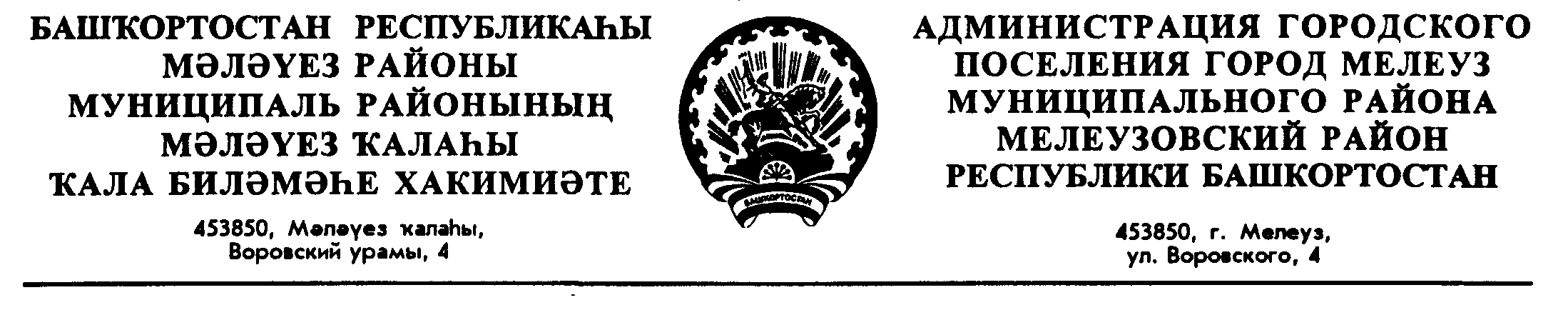 Наименование ПрограммыПрограмма комплексного развития социальной инфраструктуры городского поселения город Мелеуз муниципального района Мелеузовский район Республики Башкортостан до 2031 года (далее – Программа)Основаниядля разработки ПрограммыФедеральный закон от 29.12.2004 № 191-ФЗ «О введении в действие Градостроительного кодекса Российской Федерации;Градостроительный кодекс Российской Федерации от 29.12.2004 №190-ФЗ;Федеральный закон от 06.10.2003              № 131-ФЗ «Об общих принципах организации местного самоуправления в Российской Федерации»;Постановление Правительства Российской Федерации от 01.10.2015                    № 1050 «Об утверждении требований к программам комплексного развития социальной инфраструктуры поселений, городских округов».Заказчик Программы, его местонахождениеАдминистрация муниципального района Мелеузовский район Республики Башкортостан453850, Республика Башкортостан,  Мелеузовский район, г. Мелеуз, улица Воровского, дом 11Соразработчики ПрограммыМуниципальное унитарное предприятие «Архитектурно-планировочное бюро» муниципального района Мелеузовский район Республики Башкортостан453850, Республика Башкортостан, Мелеузовский район, г. Мелеуз, пер. Новосадовый, д. 1АТелефон	+7(34764)-37680E-mail:	melapb@mail.ruЦели и задачиПрограммыРазработка Программы с целью установления перечня мероприятий (инвестиционных проектов) по проектированию, строительству, реконструкции объектов социальной инфраструктуры городского поселения                         г. Мелеуз муниципального района Мелеузовский район Республики Башкортостан, которые предусмотрены государственными, федеральными, областными и муниципальными программами, стратегией социально-экономического развития муниципального района и планом мероприятий по реализации стратегии социально- экономического развития муниципального района, инвестиционными программами субъектов естественных монополий, договорами о развитии застроенных территорий, договорами о комплексном освоении территорий, иными инвестиционными программами и договорами, предусматривающими обязательства застройщиков по завершению в установленные сроки мероприятий по проектированию, строительству, реконструкции объектов социальной инфраструктуры.Разработка Программы в целях обеспечения:а) безопасности, качества и эффективности использования населением объектов социальной инфраструктуры городского поселения город Мелеуз МР МР РБ;б) доступности объектов социальной инфраструктуры для населения в соответствии с местными нормативами	градостроительного проектирования городского округа;в) сбалансированного, перспективного развития социальной инфраструктуры в соответствии с установленными потребностями в объектах социальной инфраструктуры;г) достижения расчетного уровня обеспеченности населения услугами в областях образования, здравоохранения, физической культуры и массового спорта, культуры, в соответствии с местными нормативами градостроительного проектирования;д) эффективности функционирования действующей социальной инфраструктуры городского поселения город Мелеуз МР МР РБ.Разработка документа, устанавливающего перечни мероприятий по проектированию, строительству, реконструкции объектов социальной инфраструктуры местного значения, которые предусмотрены также государственными и муниципальными программами, стратегией социально- экономического развития муниципального района и планом мероприятий по реализации стратегии социально-экономического развития муниципального района, планом и программой комплексного социально-экономического развития муниципального района. Программа комплексного развития социальной инфраструктуры городского поселения должна обеспечивать сбалансированное, перспективное развитие социальной инфраструктуры городского поселения город Мелеуз МР Мелеузовский район РБ в соответствии с потребностями в строительстве объектов социальной инфраструктуры местного значения.Целевые индикаторы обеспеченности населения объектами социальной инфраструктурыОбеспеченность территории городского поселения город Мелеуз МР Мелеузовский район РБ документацией по планировке территории;обеспечение нормативной потребности в дошкольных образовательных учреждениях;обеспечение нормативной потребности в общеобразовательных учреждениях;обеспечение нормативной потребности в организациях дополнительного образования;обеспечение нормативной потребности в объектах здравоохранения;обеспечение нормативной потребности в объектах культуры;обеспечение нормативной потребности в библиотеках;обеспечение нормативной потребности в плоскостных спортивных сооружениях;обеспечение в нормативной потребности в спортивных залах;обеспечение нормативной потребности в бассейнах крытых и открытых общего пользования.Укрепленное описание запланированных мероприятий (инвестиционных проектах) по проектированию, строительству, реконструкции объектов социальной инфраструктурыНе предусмотреноСроки и этапы реализации ПрограммыСрок реализации программы с 2021 по 2031 годы, в один этап.Объемы и источники финансированияНе предусмотреноОжидаемые результаты реализации ПрограммыОбеспечение устойчивого развития территории городского поселения город Мелеуз МР Мелеузовский район РБ на основе документов территориального планирования и градостроительного зонирования;обеспечение новых районов городского поселения необходимыми объектами социальной инфраструктуры в сфере образования, здравоохранения, культуры, физической культуры и массового спорта в соответствии с местными нормативами градостроительного проектирования;доведение фактической обеспеченности застроенных территорий городского поселения город Мелеуз МР Мелеузовский район РБ объектами социальной инфраструктуры до уровня, утвержденного нормативами градостроительного проектирования;сохранения культурно-исторического наследия городского поселения;создание благоприятной среды для жизни населения городского поселения город Мелеуз МР Мелеузовский район РБ№п/пНаименование стр.Введение Введение 8-121Характеристика существующего состояния социальной инфраструктуры городского поселения город Мелеуз муниципального района Мелеузовский район Республики Башкортостан12-382Функциональное зонирование и оценка градостроительного развития городского поселения город Мелеуз муниципального района Мелеузовский район Республики Башкортостан38-463Жилищный фонд и жилищное строительство территории городского поселения город Мелеуз муниципального района Мелеузовский район Республики Башкортостан и развитие жилищного фонда на территории городского поселения город Мелеуз муниципального района Мелеузовский район Республики Башкортостан46-484Образование на территории городского поселения город Мелеуз муниципального района Мелеузовский район Республики Башкортостан 48-795Здравоохранение на территории городского поселения город Мелеуз муниципального района Мелеузовский район Республики Башкортостан79-886Культура на территории городского поселения город Мелеуз муниципального района Мелеузовский район Республики Башкортостан 88-967Физическая культура и массовый спорт на территории городского поселения город Мелеуз муниципального района Мелеузовский район Республики Башкортостан96-101Перечень мероприятий (инвестиционных проектов) по проектированию, строительству и реконструкции объектов социальной инфраструктуры поселения, городского округа (сгруппированные по видам объектов социальной инфраструктуры) с указанием наименования, местоположения, технико-экономических параметров (вид, назначение, мощность (пропускная способность), площадь, категория и др.), сроков реализации в плановом периоде (с разбивкой по годам), ответственных исполнителейПеречень мероприятий (инвестиционных проектов) по проектированию, строительству и реконструкции объектов социальной инфраструктуры поселения, городского округа (сгруппированные по видам объектов социальной инфраструктуры) с указанием наименования, местоположения, технико-экономических параметров (вид, назначение, мощность (пропускная способность), площадь, категория и др.), сроков реализации в плановом периоде (с разбивкой по годам), ответственных исполнителей101-103Оценка объемов и источников финансирования мероприятий (инвестиционных проектов) по проектированию, строительству и реконструкции объектов социальной инфраструктуры сельского поселенияОценка объемов и источников финансирования мероприятий (инвестиционных проектов) по проектированию, строительству и реконструкции объектов социальной инфраструктуры сельского поселения103Целевые индикаторы программы, включающие технико-экономические, финансовые и социально-экономические показатели развития социальной инфраструктуры (устанавливаются по каждому мероприятию и по каждому виду объектов социальной инфраструктуры)Целевые индикаторы программы, включающие технико-экономические, финансовые и социально-экономические показатели развития социальной инфраструктуры (устанавливаются по каждому мероприятию и по каждому виду объектов социальной инфраструктуры)103-105Оценка эффективности мероприятий, включенных в программу, в том числе с точки зрения достижения расчетного уровня обеспеченности населения сельского поселения услугами в областях, указанных в пункте 1 настоящих требований, в соответствии с нормативами градостроительного проектирования соответственно поселения или муниципального районаОценка эффективности мероприятий, включенных в программу, в том числе с точки зрения достижения расчетного уровня обеспеченности населения сельского поселения услугами в областях, указанных в пункте 1 настоящих требований, в соответствии с нормативами градостроительного проектирования соответственно поселения или муниципального района105Предложения по совершенствованию нормативно-правового и информационного обеспечения развития социальной инфраструктуры, направленные на достижение целевых показателей программыПредложения по совершенствованию нормативно-правового и информационного обеспечения развития социальной инфраструктуры, направленные на достижение целевых показателей программы105Наименование объекта культурного наследияМестонахождение объекта культурного наследия (адрес объекта/описание местонахождения)Время возникновения /дата создания объекта /даты основных изменений (перестроек) /даты связанных с объектом исторических событийВид объекта культурного наследияДокумент о принятии объекта культурного наследия на государственную охрану/ наименование по документуБратская могила красноармейцев, погибших во время гражданской войны в 1919 годуМелеузовский район, г. Мелеуз, ул. Советская1919 г.ПамятникПСМ БАССР № 441 от 11.07.1955 г. Братская могила красноармейцев, погибших во время гражданской войны в 1919 году (Обелиск деревянный, ограда из лесоматериала)№Наименование выявленного объекта культурного наследияМестонахождение выявленного объекта культурного наследия (адрес объекта/описание местонахождения)Сведения об историко- культурной ценности объектаИные сведения и документы об объекте1Магазин купца ЗвездинаМелеузовский район, г. Мелеуз, ул. Воровского, 1 Памятник архитектуры Датировка – 1910е гг. 2Магазин купца Усманова Мелеузовский район, г. Мелеуз, ул. Воровского, 2Памятник архитектуры Датировка – 1905 – 1908 гг. 3Дом купца Баязитова Мелеузовский район, г. Мелеуз, ул. Воровского, 9 Памятник архитектуры и историиДатировка – 1917 г. 4Дом купца Усманова Мелеузовский район, г. Мелеуз, ул. Ленина, 142 Памятник архитектуры и историиДатировка – 1908 г.5Мечеть соборная Мелеузовский район, г. Мелеуз, ул. Смоленская, 36Памятник архитектуры и историиКаменное здание. Датировка – 1906НаименованиеЕд. измеренияСуществующая емкостьУЧРЕЖДЕНИЯ ОБРАЗОВАНИЯУЧРЕЖДЕНИЯ ОБРАЗОВАНИЯУЧРЕЖДЕНИЯ ОБРАЗОВАНИЯДетские дошкольные учрежденияместо4189 Общеобразовательные школы  место7852Средние специальные и профессиональнотехнические учебные заведения учащиесяместо2300Высшие учебные заведениястуденты1220Внешкольные учреждения, всего место4979в том числе (находятся в одном здании)- Дворец (Дом) творчества школьников- место1638- станция юных техниковместо766- станция юных натуралистовместо838станция юных туристовместо732детско-юношеская спортивная школаместо1005Детская школа искусств или музыкальная, художественная, хореографическая школаместо760УЧРЕЖДЕНИЯ ЗДРАВООХРАНЕНИЯУЧРЕЖДЕНИЯ ЗДРАВООХРАНЕНИЯУЧРЕЖДЕНИЯ ЗДРАВООХРАНЕНИЯСтационарыкойка600Поликлиники, амбулатории, диспансеры без стационарапосещение в смену1100Станции (подстанции) скорой помощиавтомобиль6СПОРТИВНЫЕ И ФИЗКУЛЬТУРНО-ОЗДОРОВИТЕЛЬНЫЕ СООРУЖЕНИЯСПОРТИВНЫЕ И ФИЗКУЛЬТУРНО-ОЗДОРОВИТЕЛЬНЫЕ СООРУЖЕНИЯСПОРТИВНЫЕ И ФИЗКУЛЬТУРНО-ОЗДОРОВИТЕЛЬНЫЕ СООРУЖЕНИЯТерритория открытых сооруженийга18,4Спортивные залы общего пользованиям2 площ. пола10540Бассейны крытые общего пользованиям2 зерк. воды396УЧРЕЖДЕНИЯ КУЛЬТУРЫ И ИСКУССТВАУЧРЕЖДЕНИЯ КУЛЬТУРЫ И ИСКУССТВАУЧРЕЖДЕНИЯ КУЛЬТУРЫ И ИСКУССТВАПомещения для досуга и любительской деятельностим2 площ. пола3593Универсальные залыместо150Танцевальные залыместо32ГДКпосетит. мест700Кинотеатрыместо659Библиотекитыс.ед./чит.место169 / 134НаименованиеНа текущий год На первую очередь реализации проекта +10 летНа расчетный срок реализации проекта +20 летНаселение всего576385693557634№ п/пНаименование показателяЕдиница измеренияСовременное состояние 2018 г.Расчетный срок2040 г.123451Общая численность населениятыс. чел.58,058,02Показатели естественного движения населения             (средняя за 10 лет)тыс. чел.+0,1+0,23Показатели миграции населения (средняя за 10 лет)тыс. чел.-0,8-0,24Возрастная структура населения:4.1население младше трудоспособного возрастатыс. чел./%11,66/20,111,60/204.2население в трудоспособном возрасте (мужчины 16-59, женщины 16-54 лет)тыс. чел./%32,77/56,533,64/584.3население старше трудоспособного возрастатыс. чел./%13,57/23,41276/22№Наименование организацииМарка транспортных средствГосномерГод выпускаУчастие в подвозе1МОБУ СОШ №4ПАЗ 32053-70Р251ХС1022012нет2МОБУ СОШ №5ПАЗ 32053-70О533ХМ10203.06.2013да2МОБУ СОШ №5ПАЗ 32053-70Х047ТЕ1022019да2МОБУ СОШ №5ЛУИДОР 2250ЕОС221УМ1022016да3МОБУ Лицей №6ПАЗ 32053-70Р444ЕК10203.06.2013да4МОБУ ООШ №7ПАЗ 32053-70У865ТВ1022017да5МОБУ СОШ №8ЛУИДОР 2250NDВ570СА7022020нет6МОБУ Гимназия №9ПАЗ 32053-70Н266ХС10209.02.2012да6МОБУ Гимназия №9ПАЗ 32053-70С524НС1022015даВиды зонКодовое обозначение зонЖилые зоныЖ-1, Ж-2, Ж-3Общественно-деловые зоныОД-1, ОД-2Производственные зоныП-1, П-2Зоны инженерной и транспортной инфраструктурИТ-1, ИТ-2, ИТ-3Зоны сельскохозяйственного использованияС-1, С-2, С-3Зоны рекреационного назначенияР-1, Р-2, Р-3Зоны специального назначенияСП-1, СП-2№ п/пНаименование показателяЕдиница измеренияСовременное состояние 2018 г.Расчетный срок2040 г.12345IТерриторияТерриторияТерриторияТерритория1Общая площадь земель городского поселения г. Мелеуз в установленных границах, в том числе:га3583,454056,691.1жилые зоны, в том числе:га786,241039,011.1.1зона многоэтажной жилой застройкига31,25273,661.1.2зона среднеэтажной жилой застройкига79,55273,661.1.3зона малоэтажной многоквартирной жилой застройкига42,1736,851.1.4зона блокированной жилой застройкига81,75728,511.1.5зона индивидуальной жилой застройкига551,52728,511.2общественно-деловые зоны, в том числе:га104,86117,421.2.1зона общественно-делового, культурного и коммерческого назначенияга43,0457,07*1.2.2зона объектов здравоохранения и социальной защитыга9,3957,07*1.2.3зона объектов образованияга41,4457,07*1.2.4зона спортивных и физкультурно-оздоровительных сооруженийга10,9957,07*1.2.5зона общественно-делового назначения  и жилой застройкига060,351.3производственные зоны, в том числе:га748,981065,011.3.1зона коммунально-складского назначенияга97,28199,56*1.3.2зона промышленностига651,70865,45*1.4зоны инженерной и транспортной инфраструктуры, в том числе:га666,18708,801.4.1зона объектов инженерной инфраструктурыга17,9825,061.4.2зона объектов транспортной инфраструктуры (улично-дорожная сеть)га468,27683,74*1.4.3зона объектов транспортной инфраструктуры (хранение, обслуживание транспорта)га82,02683,74*1.4.4зона объектов железнодорожного транспортага97,91683,74*1.5зоны сельскохозяйственного использования, в том числе:га542,97595,321.5.1зона сельскохозяйственных угодийга124,68214,371.5.2зона сельскохозяйственного производства га30,77214,371.5.3зона садоводствага376,63380,951.5.4зона огородничествага10,89380,951.6зоны рекреационного назначения, в том числе:га159,16187,721.6.1зона парков, скверовга9,56187,72*1.6.2зона городских лесов, береговых полос водных объектовга149,60187,72*1.7зоны специального назначения, в том числе:га42,4742,881.7.1зона режимных объектовга14,9015,311.7.2зона кладбищга27,5727,571.8прочие, не вовлеченные в градостроительную или иную деятельностьга532,59-1.9зоны природоохранного и средозащитного назначенияга-300,53*№Адрес земельного участкаПлощадь земельного участка (га)Проектируемая численность населения, тыс. челНаличие документации по планированию территорииНаличие документации по планированию территорииПроектный объем (тыс. кв.м)Проектный объем (тыс. кв.м)Проектный объем (тыс. кв.м)Проектный объем (тыс. кв.м)Проект планировкиПроект межеванияВсего общей площади 5-9 эт, 2-4 этВсего количество квартирВ том числе малоэтажное секц.1-3 эт/индивидуальное и блокированныеВсего количество квартир1Северо-Западный-1, кадастровый квартал 02:68:0103:   0361,24,38+ +  102,31 1560 кв (1 оч.)2Северо-Западный (1 очередь)16,00,993+ +24,59355 кв. (1 оч)3Два жилых дома по ул. К.Маркса1,60,324++7,5144 кв. (1 оч.)Итого ранее запроектировано78,85,697134,420595Тугайлы (запад)72,02  2,22--0/95,931065- (1 оч.)6Северо-Западный89,91/ 16,4414,39/ 0,49--621,469560 (в т.ч. 2508 - 1 оч.)0/21,312377Плодопитомник-110,81/ 31,21,3/ 0,94--56,04/ 40,44862 (1 оч.)/   449Итого новое220,3819,34621,469560213,722613ВСЕГО299,1825,037755,8611619           (в т.ч. 4567-1оч.)213,722613 (в т.ч. 1927-         1 оч.)№ п/пНаименование показателяЕдиница измеренияСовременное состояние 2018 г.Расчетный срок2040 г.Жилищный фондЖилищный фондЖилищный фондЖилищный фонд1Общий объем жилищного фондатыс. м2 общ. площ./квартир1569,8/247712505,6/34944в том числе из общего объема жилищного фонда по типу застройки:1.1многоквартирная застройкатыс. м2 общ. площ./квартир1026,2/193571905,6/276041.2индивидуальная застройкатыс. м2 общ. площ./квартир533,2/5414599,7/73402Убыль жилищного фондатыс. м2--2.1в том числе по техническому состояниютыс. м2--3Существующий сохраняемый жилищный фонд тыс. м2-1545,9/247074Новое жилищное строительствотыс. м2 общ. площ./квартир-969,5/12173в том числе:4.1многоквартирная застройка-"-715,89/110144.2индивидуальная застройка-"-253,6/1159Монтаж и техническая эксплуатация холодильно-компрессорных машин и установок (по отраслям);  Монтаж и техническая эксплуатация промышленного оборудования (по отраслям);  Монтаж, техническое обслуживание и ремонт промышленного оборудования (по отраслям); Технология бродильных производств и виноделие; Технология молока и молочных продуктов;  Технология мяса и мясных продуктов; Строительство и эксплуатация зданий и сооружений; Производство неметаллических строительных изделий и конструкций. Мелеузовский многопрофильный профессиональный колледж имеет два филиала, зарегированные:- Республика Башкортостан, г. Кумертау, с. Маячный, ул. Кирова, д. 2;- Республика Башкортостан, Кугарчинский район, с. Мраково,                      ул. З. Биишевой.Учреждение действует на основании Лицензии выданной Управлением по контролю и надзору в сфере образования Республики Башкортостан № 3605 от 19.01.2016.Государственное бюджетное профессиональное образовательное учреждение Мелеузовский индустриальный колледж (ГБПОУ Мелеузовский индустриальный колледж), зарегистрированный и расположенный по адресу: 453854, Республика Башкортостан, Мелеузовский район, г. Мелеуз, ул. Первомайская, д. 8. ГБПОУ Мелеузовский индустриальный колледж создан на основании Распоряжения Правительства Республики Башкортостан от 17.12.2014 года №1411-р, приказа Министерства образования Республики Башкортостан от 23.12.2014 года №2326 путём присоединения к государственному бюджетному профессиональному образовательному учреждению профессиональный лицей №42 г. Мелеуз Республики Башкортостан государственного автономного образовательного учреждения начального профессионального образования профессиональный лицей № 39 г.Мелеуза Республики Башкортостан.Учредителем учебного учреждения является – Министерство образования и науки Республики Башкортостан.Уровни образования: среднее профессиональное образование.Обучение в Мелеузовском индустриальном колледже ведется по 11 специальностям: Тракторист-машинист сельскохозяйственного производства;Электромонтёр по ремонту и обслуживанию электрооборудования (по отраслям);Уровень обслуживания населения образовательными учреждениямиСведения о планируемых для размещения образовательных учреждений                                                                                                      Таблица №1Сведения о проектной мощности и фактической заполняемости в разрезе дошкольных и общеобразовательных учреждениях приведены в таблице 2.Наименование предприятийЕд. измеренияНорматив на 1000 чел.Требуется строительствоТребуется строительствоСуществ. сохран.Существ. сохран.Новое строительс твоНовое строительс твоРазмещается всегоРазмещается всегоРазмещение, территория, гаРазмещение, территория, гаНаименование предприятий1 очер.Расч. срок1 очер.Расч. срок1 очер .Расч . срок1 очер.Расч. срокСущ. сохр.Миним. потребность на расч. срок12345678910111213НаселениеТыс.чел.57,058,0Образовательные организацииОбразовательные организацииОбразовательные организацииОбразовательные организацииОбразовательные организацииОбразовательные организацииОбразовательные организацииОбразовательные организацииОбразовательные организацииОбразовательные организацииОбразовательные организацииОбразовательные организацииОбразовательные организацииДетские дошкольные учрежденияместо73 (100% обеспеченность41614234426842682009804468544814,1По радиусу обслуживания 200-Северо-Западный-1, 0,7га; 110-Плодопитомник-1, 0,49га; 760-Северо-Западный-2, 8га; 110-Тугайлы, 0,49 га Общеобразовательные школыУчащ.114649866128527785270013388552989018,8По радиусу обслуживания 700-Северо-Западный-1, 2,8га; 1338- Северо-Западный-2, 2,8гаМежшкольный учебно-производственный комбинатместо8% от числа школьников519529--530-530--530-Северо-Западный, 2,0гаВнешкольные учреждения, всегомест10% от числа школьников65066149794979--497949792,4В том числе:В том числе:В том числе:В том числе:В том числе:В том числе:В том числе:В том числе:В том числе:В том числе:В том числе:В том числе:В том числе:- дом творчества школьниковмест3,3% от числа школьников2152181638163816381638- станции юных техников, юных натуралистов, и т.п.мест1,7% от числа школьников1101121570157015701570-ДЮСШмест2,3% от числа школьников1491521005100510051005- детская школа искусствмест2,7% от числа школьников176178760760760760колледжи, МГТУместПо заданию35203520352035203520НаименованиеЕд.изм.Общее количество Норматив на 1000 жит. Факт на 1000 жит.% обслуживанияБольницыкоек60013,510,376,3Поликлиникипос./см.11003518,954№ п/пНаименованиеКраткая
характеристика объектаСтатус
объектаФункциональная зонаМестоположениеУчреждения здравоохраненияУчреждения здравоохраненияУчреждения здравоохраненияУчреждения здравоохраненияУчреждения здравоохраненияУчреждения здравоохранения1Раздаточные пункты молочной кухни226,3 м2 общей площ. на 1 ребенка до годапроектируемыйЗона многоквартирной среднеэтажной застройкиСеверо-Западный2Аптека620 кв. мпроектируемыйЗона многоквартирной среднеэтажной застройкиСеверо-Западный3Аптека420 кв. мпроектируемыйЗона многоквартирной среднеэтажной застройкиСеверо-Западный4Аптека100 кв. мпроектируемыйЗоны общественно-делового, культурного и коммерческого назначенияПлодопитомник-15Аптека200 кв. мпроектируемыйЗоны общественно-делового, культурного и коммерческого назначенияТугайлы6поликлиника530 посещ. в сменупроектируемыйЗона учреждений здравоохранения и социальной защиты населеничСеверо-Западный7поликлиника100 посещ. в сменупроектируемыйЗона учреждений здравоохранения и социальной защиты населеничТугайлы8поликлиника100 посещ. в сменупроектируемыйЗона учреждений здравоохранения и социальной защиты населеничПлодопитомник-19Молочные кухни3000 порц. в сменупроектируемыйЗоны общественно-делового, культурного и коммерческого назначенияСеверо-ЗападныйНаименование предприятийЕд. измеренияНорматив на 1000 чел.Требуется строительствоТребуется строительствоСуществ. сохран.Существ. сохран.Новое строительс твоНовое строительс твоРазмещается всегоРазмещается всегоРазмещение, территория, гаРазмещение, территория, гаНаименование предприятий1 очер.Расч. срок1 очер.Расч. срок1 очер .Расч . срок1 очер.Расч. срокСущ. сохр.Миним. потребность на расч. срок12345678910111213Населениетыс.чел.57,058,0Учреждения здравоохраненияУчреждения здравоохраненияУчреждения здравоохраненияУчреждения здравоохраненияУчреждения здравоохраненияУчреждения здравоохраненияУчреждения здравоохраненияУчреждения здравоохраненияУчреждения здравоохраненияУчреждения здравоохраненияУчреждения здравоохраненияУчреждения здравоохраненияУчреждения здравоохраненияСтационарыкойка13,5770783600600183-7837833,21В существующих границах БК Поликлиники (независимо от форм собственности)посещ. в смену351995203011001100530400163020301,43Северо-Западный – 530; Тугайлы – 100; Северо-Западный -1 – 200Станция скорой помощиавтомобиль0,16666----0,81На территории БКАптекикв.м.50285029001659,71659,76207202279,729000,15Северо-Западный – 620; Тугайлы – 200; Плодопитомник – 100; Северо-Западный -1 – 420—НаименованиеЕд.изм.Общее количество Норматив на 1000 жит. Факт на 1000 жит.% обслуживаниякинотеатрымест6592511,445,6Библиотекитыс.томов/ чит. мест169/1344-22,9/2,372,5/115Центры досугапосет. мест700801215№ п/пНаименованиеКраткая
характерис-тика объектаСтатус
объектаФункциональная зонаМестоположениеУчреждения культуры и искусстваУчреждения культуры и искусстваУчреждения культуры и искусстваУчреждения культуры и искусстваУчреждения культуры и искусстваУчреждения культуры и искусства1библиотека91,87 тыс. томов41 пос. местпроектируемыйЗона многоквартирной среднеэтажной застройкиСеверо-Западный2Помещения для досуга и любительской деятельности840 м2 площ. полапроектируемыйЗона многоквартирной среднеэтажной застройкиСеверо-Западный3Универсальные залы198 местпроектируемыйЗона многоквартирной среднеэтажной застройкиСеверо-Западный4Танцевальные залы163 м2 площ. полапроектируемыйЗоны общественно-делового, культурного и коммерческого назначенияСеверо-Западный5Танцевальные залы163 м2 площ. полапроектируемыйЗоны общественно-делового, культурного и коммерческого назначенияпарк6Клуб970 пос. местпроектируемыйЗоны общественно-делового, культурного и коммерческого назначенияСеверо-Западный7Клуб180 пос. местпроектируемыйЗоны общественно-делового, культурного и коммерческого назначенияПлодопитомник-18Клуб1400 пос. местпроектируемыйЗоны общественно-делового, культурного и коммерческого назначения-деловая зонаСеверо-Западный9Клуб180 пос. местпроектируемыйЗоны общественно-делового, культурного и коммерческого назначенияделовая зонаТугайлы10Кинотеатры751 местпроектируемыйЗоны общественно-делового, культурного и коммерческого назначенияСеверо-Западный11Кинотеатры400 местпроектируемыйЗоны общественно-делового, культурного и коммерческого назначенияТугайлы12Лектории116 местпроектируемыйЗона застройки многоэтажными жилыми домамиСеверо-ЗападныйНаименование предприятийЕд. измеренияНорматив на 1000 чел.Требуется строительствоТребуется строительствоСуществ. сохран.Существ. сохран.Новое строительс твоНовое строительс твоРазмещается всегоРазмещается всегоРазмещение, территория, гаРазмещение, территория, гаНаименование предприятий1 очер.Расч. срок1 очер.Расч. срок1 очер .Расч . срок1 очер.Расч. срокСущ. сохр.Миним. потребность на расч. срок12345678910111213Населениетыс.чел.57,058,0Учреждения культуры и искусстваУчреждения культуры и искусстваУчреждения культуры и искусстваУчреждения культуры и искусстваУчреждения культуры и искусстваУчреждения культуры и искусстваУчреждения культуры и искусстваУчреждения культуры и искусстваУчреждения культуры и искусстваУчреждения культуры и искусстваУчреждения культуры и искусстваУчреждения культуры и искусстваУчреждения культуры и искусстваПомещения для досуга и любительской деятельностикв.м. площади пола603420348035933593-840359344331,83Северо-Западный -встроенноеУниверсальные залыместо6342348150150198-348348Северо-Западный – 198Танцевальные залыместо63423423232163163195348Северо-Западный-1-163;Парк-163КлубыПосетит. место80454045607007001930193026304560Северо-Западный-1 – 970; Плодопитомник – 180; С-З – 1400; Тугайлы-180; рекреационные зоны-1810 Кинотеатрыместо251425145065965940075110591450С-З - 751НаименованиеЕд.изм.Общее количество Норматив на 1000 жит. Факт на 1000 жит.% обслуживанияТерритории открытых сооруженийга18,40,70,3246,1Спортивные залым2 площ. пола1054070-80181,7227,1 Бассейны крытые общего пользованиям2 зерк. воды396256,927,8№ п/пНаименованиеКраткая
характеристика объектаСтатус
объектаФункциональная зонаМестоположениеФизкультура и спортФизкультура и спортФизкультура и спортФизкультура и спортФизкультура и спортФизкультура и спорт1Открытые спортивные площадки1 гапроектируемыйЗона многоквартирной среднеэтажной застройкиСеверо-Западный2Открытые спортивные площадки1 гапроектируемый.Зона многоквартирной малоэтажной застройкиПлодопитомник-1га3Открытые спортивные площадки1 гапроектируемыйЗона многоквартирной среднеэтажной застройкиСеверо-Западный4Открытые спортивные площадки1 гапроектируемыйЗоны спортивно-зрелищных и физкультурно-оздоровительных учрежденийТугайлы5Бассейны крытые общего пользования527 м2 зерк. водыпроектируемыйЗоны спортивно-зрелищных и физкультурно-оздоровительных учрежденийСеверо-Западный6Крытый каток500 местпроектируемыйОбщественно-деловая зона Северо-ЗападныйНаименование предприятийЕд. измеренияНорматив на 1000 чел.Требуется строительствоТребуется строительствоСуществ. сохран.Существ. сохран.Новое строительс твоНовое строительс твоРазмещается всегоРазмещается всегоРазмещение, территория, гаРазмещение, территория, гаНаименование предприятий1 очер.Расч. срок1 очер.Расч. срок1 очер .Расч . срок1 очер.Расч. срокСущ. сохр.Миним. потребность на расч. срок12345678910111213Населениетыс.чел.57,058,0Спортивные и физкультурно-оздоровительные сооруженияСпортивные и физкультурно-оздоровительные сооруженияСпортивные и физкультурно-оздоровительные сооруженияСпортивные и физкультурно-оздоровительные сооруженияСпортивные и физкультурно-оздоровительные сооруженияСпортивные и физкультурно-оздоровительные сооруженияСпортивные и физкультурно-оздоровительные сооруженияСпортивные и физкультурно-оздоровительные сооруженияСпортивные и физкультурно-оздоровительные сооруженияСпортивные и физкультурно-оздоровительные сооруженияСпортивные и физкультурно-оздоровительные сооруженияСпортивные и физкультурно-оздоровительные сооруженияСпортивные и физкультурно-оздоровительные сооруженияТерритория открытых сооруженийга0,739,940,618,418,411,111,129,540,618,4С-З -1-1 га; Плодопитомник – 1 га; С-З – 1га; Тугайлы – 1га; пойма Белой-7,1га Спортивные залы общего пользованиям2 площ. пола80454045601054010540--10540105402,58Бассейны крытые м2 зерк. воды251425145039639652752792314502,04С-З-1-527; пойма Белой-527№п//пМероприятия по проектированию, строительству и проектированию объектов социальной инфраструктурыДостижение расчетного уровня обеспеченности населения сельского поселения услугамиМероприятия по территорианому планированиюОбъекты в области образованияОбъекты в области образованияОбъекты в области образованияОбъекты в области образования1Дошкольные учрежденияПовышение доступности и качества услуг образования городского поселения за счёт ввода в эксплуатацию новых объектов;удовлетворение потребности населения в услугах дошкольного образования;удовлетворение потребности населения в общеобразовательных услугах;обновление материально-технической базы объектов сферы образования и обеспечение их современными информационными ресурсами;                        внедрение федеральных государственных образовательных стандартовПредусмотрены Генеральным планом2Общеобразовательные учрежденияПовышение доступности и качества услуг образования городского поселения за счёт ввода в эксплуатацию новых объектов;удовлетворение потребности населения в услугах дошкольного образования;удовлетворение потребности населения в общеобразовательных услугах;обновление материально-технической базы объектов сферы образования и обеспечение их современными информационными ресурсами;                        внедрение федеральных государственных образовательных стандартовПредусмотрены Генеральным планом3учреждения дополнительного образованияПовышение доступности и качества услуг образования городского поселения за счёт ввода в эксплуатацию новых объектов;удовлетворение потребности населения в услугах дошкольного образования;удовлетворение потребности населения в общеобразовательных услугах;обновление материально-технической базы объектов сферы образования и обеспечение их современными информационными ресурсами;                        внедрение федеральных государственных образовательных стандартовГенеральным планом не предусмотрены4учреждения высшего образованияПовышение доступности и качества услуг образования городского поселения за счёт ввода в эксплуатацию новых объектов;удовлетворение потребности населения в услугах дошкольного образования;удовлетворение потребности населения в общеобразовательных услугах;обновление материально-технической базы объектов сферы образования и обеспечение их современными информационными ресурсами;                        внедрение федеральных государственных образовательных стандартовГенеральным планом не предусмотреныОбъекты в области развития здравоохраненияОбъекты в области развития здравоохраненияОбъекты в области развития здравоохраненияОбъекты в области развития здравоохранения1Объекты в области здравоохраненияОбеспечение выполнения стандартов качества и доступности медицинской помощи на основе модернизации системы здравоохранения;совершенствование организационно-экономического потенциала здравоохранения; усиление профилактической составляющей в здравоохранении.Генеральным планом не предусмотреныОбъекты в области культурыОбъекты в области культурыОбъекты в области культурыОбъекты в области культуры1Объекты в области культурыРасширение возможностей для культурно-духовного развития жителей городского округа;сохранение и развитие творческого потенциала специалистов учреждений культуры, сохранение и пополнение материально-технической базы;увеличение количества посетителей культурно-досуговых мероприятий;строительство театров, дворцов культуры, библиотек, оказывающих информационные услуги и расширение их спектра.Генеральным планом не предусмотреныОбъекты в области физической культуры и спортаОбъекты в области физической культуры и спортаОбъекты в области физической культуры и спортаОбъекты в области физической культуры и спорта1Строительство и реконструкция объектов в области физической культуры и массового спортаОбеспечение доступности и привлекательности занятий физической культурой и спортом для всех групп населения;увеличение числа систематически занимающихся физической культурой и спортом;повышение уровня обеспеченности спортивными объектами и сооружениями.Предусмотрены Генеральным планом  